臺北市立士林高級商業職業學校105學年度第1學期期末校務會議紀錄(併10601主任會議)時 間：106年01月19日(星期四)上午10時00分地 點：本校活動中心5樓   第三會議室		主持人：曾校長 騰瀧                      出席人員：如人事室簽到表                    記錄：文書組長 吳志宏獻獎及頒發感謝狀一、獻獎二、轉頒獎狀三、頒發感謝狀歡迎與祝福介紹新進同仁:105學年度銷假復職:莊品貞老師、(進修學校)黃伊彗小姐會計室:劉美珠小姐榮升文化國小會計主任總務處: 陳金伶小姐榮升台北市中山堂技工        黃慧玲小姐榮升衛生下水道工程處技工健康中心林衍如小姐轉任桃園新路國小榮退同仁: 曾瓊瑩主任、林妙真老師、陳桂芳老師主席致詞                                 校 長  曾騰瀧首先感謝同仁們的支持與努力，讓校務順利，教育學生，成果豐碩。 感謝實習處、各科、各單位與所有師生鼎力支持，讓本校與台北商業大學、會計師事務所，共同成立「會計產業實務專班」，造福莘莘學子。 感謝教務處、圖書館、學務處與各單位協助推動本校專案計畫，包含領先計畫(提升教學課程社群)、優質化(校務卓越優質)、均質化(連結大學高中職國中)，提升校務。 感謝總務處協助 105 年工程「力行樓與和平樓外牆更新工程」、「停車場整修工程」，順利完成。 感謝學務處及各單位協助65周年校慶，精采隆重，深獲校友及各界肯定與迴響。感謝學務處、實習處、教務處、圖書館與各單位協助本校師生參加各級運動競賽、全國與北市美展、各項技能競賽、專題製作競賽、語文、閱讀比賽，榮獲佳績。 更感動即將於寒假期間返校協助「增廣教學」、「補救教學」、「技能教學」、 「專題製作指導」「體育教學」的活動。大家的用心付出，讓本校新生入學程度提升，更期盼今(106)年同學們升學技專與大學之結果，大放異彩。 最後感謝家長會與校友會全力支援學校，整合資源、聯繫校友與友善單位， 挹注資源與配合辦理各項活動，以提升學校之優質內涵。 105學年度第2學期重點工作： 一、研擬學校中長程教育發展計畫與107新課程規劃。 二、積極規劃推動「會計產業實務專班」，尋求產學合作及學生實習之合作企業。三、持續推動進修學校轉型為進修部。 四、承辦教育局106 招生管道(轉學考、特色招生術科甄選)及特殊教育輔導團。 五、推動臺北市課程領先計畫、教育部高中職均質化計畫、高職優質化計畫。六、105年工程規劃，「信義樓教室整修工程」、「活動中心5樓改善工程」、「圍牆 整修工程」及「無障礙設施改善工程」。 七、賡續推動士商商業季、商業類丙檢北區總召學校、大學博覽會等活動。 八、柔道隊爭取安全寬廣的練習空間(籌建技擊館)。 	九、積極連結大學夥伴與國中技職與升學宣導。十、規劃熱食部及學生在校用餐配套措施。再次對本學期全體同仁之努力付出及支持，家長會及教師會的全力支持。行政同仁無私奉獻與全力衝刺，親師共同為學生學習盡最大的努力，深深表達 謝意。讓我們一起擦亮士商品牌，把士商故事說得動人，引起共鳴。 祝福大家新年快樂闔家平安教師會長及家長會長致詞家長會會長：一、學校目前有很多計畫在執行，感謝在座行政及老師的推動，這些計畫都是在造福我們學生，在此向大家說聲辛苦了!二、歡迎退休老師、同仁，退休後加入家長會志工行列。教師會會長：一、恭喜桂芳、妙真老師退休，教師會特別致贈禮物及花束以為祝賀。二、會後邀請到臺北市教師會總幹事舉行年金改革說明會，請各位老師踴躍參加。報告事項一、上一次校務會議討論提案執行情形報告提案1案    由 ：為修正「臺北市立士林高級商業職業學校校務會議組織及運作要點」 第三點條文案，提請討論。決    議 ：照案通過。執行狀況 : 已執行。二、各處室工作報告(詳附件)提案討論提案1案    由： 為修正「臺北市立士林高商學生申訴案件處理規定」，提請討論。提案單位： 輔導室 說    明：          1.依臺北市政府教育局105年10月14日北市教中字第10514778200號函規定辦理。          2.本規定於95學年度訂定之後未曾修改，期間部分規定及名詞有所變更，因此依教育局函一併修正，以符合目前學校狀況及教育局規定。          3.本案業於105年11月19日奉校長簽准提校務會議討論。決    議：照案通過==================================================================臺北市立士林高商學生申訴評議委員會組織及運作辦法本校 95 學年度第 1 學期期末校務會議(96.1.16)通過，報局核備後實施本校 105 學年度第 1 學期期末校務會議(106.1.19)通過臺北市立士林高商學生申訴 評議委員會組織及運作辦法 本校 95 學年度第 1 學期期末校務會議(96.1.16)通過，報局核備後實施本校 105 學年度第 1 學期期末校務會議(106.1.19)通過 壹、依據：高級中等學校學生申訴評議委員會組織及運作辦法。 貳、目的：建立學生正式申訴管道，保障學生權益，促進校園和諧。 叁、申訴要件：一、本規定所稱學生，指學校對其為懲處、其他措施或決議時，具有學籍之受教者。二、學生或學生自治組織(以下簡稱申訴人)對於學校影響其權益之懲處、其他措施或決議，不服者，得自知悉或通知送達之次日起二十日內，以書面向學校提起申訴。申訴之提起，以學校收受申訴書之日期為準。三、符合上列情況要件者，學生之父母、監護人得為學生之代理人提起申訴。學生自治組織提起申訴時，應以該組織之名義為之。 肆、組織：一、本校為處理申訴人申訴案件，應設學生申訴評議委員會（以下簡稱申評 會）。申評會日間部、進修學校共置委員十三人，任期一年，均為無給 職，由校長遴聘學校行政人員代表三人、學校教師代表四人、家長會代 表三人、經選舉產生之學生代表或學生會代表日、進修學校各二人組成 之(出席會議時，申訴人為日間部學生，由日間部學生代表出席；申訴 人為進修學校學生，則由進修學校學生代表出席)及社會公正人士一人 聘（派）兼之；必要時，得遴聘法律、心理或輔導學者專家，擔任委員 或諮詢顧問。二、申評會處理特殊教育學生申訴案件，並應增聘特殊教育學者專家、特殊 教育家長團體代表或其他特殊教育專業人員擔任委員，不受委員人數上限之限制。三、前項委員人數任一性別不得少於委員總數三分之一。 四、遴聘學生代表擔任委員時，應先取得其家長或監護人之同意。 五、申評會由校長召集，並於委員產生後第一次開會時，由委員互選一人擔任主席，主持會議。召集人不克出席時，由委員互選一人擔任主席。 六、本校學生獎懲委員會委員，不得兼任申評會委員。伍、申訴之評議決定：一、申訴之評議決定，自收受申訴書之次日起，應於三十日內為之，並應於 評議決定之次日起十日內，作成學生申訴評議決定書(以下簡稱評議決定書)。二、申評會對於逾越期限之申訴案件，不予受理。但申訴人因不可抗力或其 他不可歸責於己之事由致逾越期限，並提出具體證明者，不在此限。三、申評會作成評議決定書，應以學校名義送達申訴人及其父母或監護人； 其無法送達者，依行政程序法相關規定處理。陸、委員職務： 申評會會議評議時，委員應親自出席，不得委託他人代理出席。申評會委員會議應有全體委員三分之二以上出席，始得開會。評議決定應經申評會會議之決議，其決議以出席委員三分之二以上同意，始得決議，其他決議，以出席委員過半數之同意為之。四、委員於任期中無故缺席達二次或因故無法執行職務者，得由校長解除其委員職務，並依第四條規定補聘之；補聘委員之任期至原任期屆滿之日止。柒、委員之迴避規定：申評會處理申訴案件，關於委員之迴避，依行政程序法第三十二條及第三十三條規定─第三十二條 	公務員在行政程序中，有下列各款情形之一者，應自行迴避︰ 一、本人或其配偶、前配偶、四親等內之血親或三親等內之姻親或曾有此關係者為事件之當事人時。 二、本人或其配偶、前配偶，就該事件與當事人有共同權利人或共同義務人之關係者。 三、現為或曾為該事件當事人之代理人、輔佐人者。 四、於該事件，曾為證人、鑑定人者。第三十三條 	公務員有下列各款情形之一者，當事人得申請迴避︰ 一、有前條所定之情形而不自行迴避者。 二、有具體事實，足認其執行職務有偏頗之虞者。前項申請，應舉其原因及事實，向該公務員所屬機關為之，並應為適當 之釋明；被申請迴避之公務員，對於該申請得提出意見書。 不服行政機關之駁回決定者，得於五日內提請上級機關覆決，受理機關除有正當理由外，應於十日內為適當之處置。被申請迴避之公務員在其所屬機關就該申請事件為准許或駁回之決定 前，應停止行政程序。但有急迫情形，仍應為必要處置。 公務員有前條所定情形不自行迴避，而未經當事人申請迴避者，應由該 公務員所屬機關依職權命其迴避。捌、審理原則： 一、申評會會議以不公開為原則。 二、申評會評議時，應秉持客觀、公正、專業之原則，給予申訴人充分陳述意見及答辯之機會，並得通知申訴人及其父母、監護人、關係人到 會說明。三、申評會會議之評議決定，以無記名投票表決方式為之，申評會委員會議之與會人員及其他工作人員對於評議、表決及其他委員個別意見，應嚴守秘密；涉及學生隱私之申訴案及申訴人之基本資料，均應予以保密。四、評議決定書應載明下列事項：申訴人姓名、出生年月日、住(居)所及身分證明文件字號。法定代理人或監護人，其姓名、出生年月日、住(居)所及身分證明 文件字號。主文、事實及理由；其係不受理決定者，得不記載事實。申評會主席署名。決定作成時主席因故不能執行職務者，由代理主 席署名，並記載其事由。不服評議決定之救濟方法。評議決定書作成之年月日。五、申訴人向學校提起申訴，同一案(事)件以一次為限。六、申訴提起後，於評議決定書送達前，申訴人得撤回申訴。申訴經撤回 後，不得復提起同一案(事)之申訴。七、對於足以改變學生身分或損害其受教育機會等處分之申訴案，應於 該評議決定書附記：申訴人如不服申評會之評議決定，得於評議決定書送達之次日起三十日內，依法向教育部提起訴願。玖、附則學校對於前條第七項申訴案之學生，於申評會作成評議決定前，應以彈性輔導方式，安排其繼續留校就讀，並書面載明學籍相關之權利與義務。拾、本校輔導室為專責單位，負責申評會相關行政作業事宜，並得訂定辦理學生 申訴案件之處理規定，提經校務會議通過後實施。拾壹、本處理規定自發佈日起實施，修正時亦同。臨時動議：(無)主席結論：這學期各位老師辛苦了!學校在各個面向表現都愈來愈好，這些都是老師共同努力的成果，您們的付出所顯現的價值，最後都會反饋在學生身上，在此代表學校及家長，向老師們表示感謝!散  會：11時55分附件二、各處室工作報告(一)教務處                                      李瓊雲主任  1.106年承辦教育局業務： (1)臺北市高職學校106學年度總體課程審查。(2)臺北市高職106學年度廣設類科特色招生。(3)臺北市106年度高職英文試題評選。 (4)臺北市106年度高職學生暑期英語夏令營。(5)臺北市106年度高職學生創意閱讀營。(6)臺北市106年度高職工作圈課程教學小組工作。(7)臺北市高職暨進修學校105學年度聯合招考轉學生。(8)臺北市105~106學年度特殊教育輔導團。  2.下學期重點工作： (1)辦理課程與教學領先計畫(第3年)。(2)推動教師專業學習社群(跨領域及跨校社群)。(3)翻轉教學--學習共同體。 (4)辦理教師專業發展評鑑(改名為教師支持系統)。 (5)專題製作課程精進及轉型。(6)建置數位教材平臺及開發數位教材。(7)107課綱規畫相關工作。(8)招生宣導。  3.教學組工作(1)【期末補考】日間部第1學期補考於1月26日（四）進行，請各科補考監考（閱卷）老師務必到場監考，如有私人事務，敬請事先找好代理人並告知教學組。(2)【考題上傳】為建置本校考古題系統供學生學習及家長參考使用，凡於校內各次期考考程所列考科均請出題老師於期考後１週內上傳考題(含解答)上傳方式： 
學校首頁／【線上服務】區／【考古題庫查詢】／【考古題庫系統】 ／【考題上傳】 ／輸入資料／上傳考題(3)【寒假課輔事宜】Ａ.105學年度寒假高三課業輔導已依各班意願完成開班收費，共計16個班級上課，課表已發放各班級及任課老師，感謝導師及任課老師之辛勞。Ｂ.每節授課前，請確實點名並填寫班級當日點名單，以掌握學生寒假出缺勤狀況。Ｃ.課程授課時間請勿任意更動，以利後續授課日誌之核對及鐘點費之撥放。每節授課後，請務必於當日授課日誌中簽名，以做為鐘點費核發之依據（未簽名者恕無法核發鐘點費）。  Ｄ.依「臺北市高級中學學習輔導實施要點」，各項學習輔導均不得提前教授新課程，以維所有學生學習權益，請老師務必配合。Ｅ.寒輔期間依各班課表情形已請總務處協助蒸飯箱開放事宜， 如需使用蒸飯箱之同學，請務必於每日上午10:20前送至行政大樓1樓教職員蒸飯箱，如於10:20前無便當放置，則當日將不開電蒸飯。（4）【下學期正式課表實施日期】2月13日至24日為第二學期第1及第2週，請所有教師依下學期正式課表進行授課。(5)【推動教師專業發展評鑑】(表格可至學校首頁右方「教師專業發展評鑑」專區下載)已完成線上及實體研習之教師可進行觀課互評，相關表格已發放完畢，請老師進行互評。因互評後應進行「專業成長計畫」，並依規劃日期進行成長，故請老師盡快互評，互評手冊請於4月7日以前完成，送教務處教學組。(,配合教專輔導時程)(6)【推動教師專業學習社群】(表格亦可至學校首頁右方「教師專業發展評鑑」專區下載)  「教師專業學習社群」是指一群專業的教育工作者，在共同的信念、目標或願景下，進行省思、探究、合作、對話、分享與學習，以找尋出教學的最佳實務，並致力於提升教師教學專業，進而促進學生學習成效。為鼓勵本校教師成長，鼓勵教師自發性組成教師專業學習社群，而推動本校教師專業學習社群活動。成立方式：由本校專、兼任教師6人以上共同組成，並由一名專任教師擔任學習社群召集人，專責社群活動之規劃、聯繫與相關成果彙整。組成類別：包括「年級別」、「學科/領域/學群」、「學校任務」、「專業發展主題」等。進行方式：包括教學觀察與回饋、建立專業檔案、案例分析、主題經驗分享、主題探討（含專書、影帶）、新課程發展、教學媒材研發、教學方法創新、行動研究、標竿楷模學習、新進教師輔導、專題講座、協同備課、同儕省思對話等。)申請方式：學習社群召集人至教務處教學組領取申請表格(亦可於教學組網頁下載)。成　　果：申請人於每學期末繳交成果報告至教務處。訊    息：依本校辦理教師專業發展評鑑實施計畫，104學年度參與教專的老師需全體參與。105學年度上學期本校成立社群數18，敬請本校教師踴躍參加下學期社群。 (7)【校外教學申請】依據「臺北市公立中等學校舉辦校外教學實施要點」第二條：校外教學活動應定有明確的目標，將學習內容融入活動中。校外教學活動應周詳規劃，落實執行。校外教學應依各學習領域課程，以教師專業自主精神，設計校外教學活動單元，以達到印證校內所學、課程統整與探索學習的目的。老師申請校外教學時，請準備相關資料：班級課表、調課申請單(若有調課)、學習單、學生名單、家長同意書(半日以上)；並於一週前送至教務處，以免延誤當日校外教學之課程。(8)【榮譽榜】4.註冊組工作感謝各位老師的辛勤付出，使註冊組相關工作得以順利進行。以下幾件事仍希望老師能確實配合，使後續相關作業得以更加順暢。(1)因成績結算時程緊迫，請老師於每天考程結束後三天內將成績上傳。(2)上傳截止時間如下：(3)請各位老師務必在期限內將全學期成績及期末考成績2項成績上傳成功，否則學生上網查詢期末考成績將會是0分。(4)請老師上傳完成績後，印下一份成績單大表(A4)，並在大表上  簽名，交至註冊組。（成績單大表列印方式：選定輸入班級→輸  入成績→點選右上角「報表列印」即可，請印成A4大小。(5)1月24日(星期二)為返校日，將發放成績單並公布補考名單。(6)1月26日(星期四)為補考日，請負責的老師協助返校監考及閱卷。5.實研組工作   (1)已辦事項本學期活動包括扶輪社交換學生、教學實習輔導、澳洲中學教師示範教學、日本參訪接待(千歳高校、共愛學園及清水櫻丘高校)、中國大陸及日本師長參訪接待、銘傳大學師培生觀課、政大師培生實地見習、國中招生宣導、科大策略聯盟、北市高職英文優良試題甄選等相關業務，萬分感謝各處室、各組及老師於上學期對本組各項業務的協助與支援。(2)待辦事項A.第18屆行動研究下學期開始徵件，本年度輪序為國文科至少繳交一件、資處科、國防教育科至少繳交一件，請老師踴躍投稿，有意參加之老師可至本組參考實施計畫及歷屆作品。B.英文優良試題甄選截止日為1月23日(週一)。請英文科老師們踴躍將104學年度第二學期及105學年度第一學期自製期中考試題投稿。     C.臺北市106學年度國際交換學生甄選即日起開始報名，校內初選報名到106年2月15日止，歡迎同學們報名申請。  D. 3月12日(週日)於臺北市政府前廣場舉辦臺北市高中職博覽會，請廣設科提供4位同學進行人臉素描，其餘各科請各提供2位同學協助活動進行，協助同學予嘉獎登記乙支。  E.本校105學年第1學期下學期無實習老師，106學年第1學期預計有8位實習老師，懇請校內老師踴躍協助輔導，為臺灣師培教育點燃一盞明燈。  F.實研組預計於4/17-4/24舉辦新加坡體驗學習，將2/24(五)15:20~16:10舉辦新加坡(Singapore Institute of        Management)大學申請及體驗學習說明會，歡迎同學們報名參加。  G.實研組預計於6/2-6/11舉辦澳洲體驗學習，將於3/3(五) 16:20-17:10舉辦澳洲布里斯本體驗學習說明會，歡迎同學們報名參加。6.設備組工作(1)105學年下學期教科書業務：A.相關期程如下：書籍繳費單發放：02/13書籍繳費日期：02/13~02/20書籍發放：02/13（開學日早上）書籍繳費單回收聫繳回日:02/20~02/22，02/20當日無法現場繳費書籍補收費日期：02/21~02/22 (帶現金至出納組繳交)B.請導師協助提醒同學準時於繳費期間至各銀行繳交書籍費，02/20當日無法現場繳費，補繳費(只收現金)時間為02/21~02/22至總務處出納組繳納。C.教師用書於近期各書商業務會自行發放給老師，若老師沒收到，請告知設備組，將請書商補送。若老師有特殊需求(如考卷、配件)需協助，請通知設備組。            (2)專科教室借用：目前校內專科教室及電腦教室皆已安裝門禁系統，請依下列方式進入各專科教室上課：A.課表排定之使用：　　請依教學組公佈之課表時間，使用該班學生證刷卡進入教室。B.非課表排定之使用：請老師先上網登錄借用之教室及時段，待上課時使用上課班級之學生證刷卡進入教室即可。目前空堂時段開放線上借用登錄之教室如下:第1~5電腦教室、第7至10電腦教室、第2至4視聽教室、文創教室  (3)期末收回班級設備本學期期末收回各班之收錄音機及冷氣搖控器，將於下學期開學時再發給各班。7.特教組工作(1)特教行政：A.特教新課綱試辦：為配合特教新課綱試行計畫，本學期試行部分「特殊需求領域課程」，未來綜合職能科將往環境服務群中之門市服務科努力，下學期持續試行新課綱課程，並規劃106學年度新增清潔服務科之課程與教材。B.因應十二年國民基本教育課程綱要之實施，107學年度門市服務科新生適用之課程綱要須於前一年之3月31日送主管教育機關核定，故已研擬107年新生入學之門事服務科課程綱要，並已送本學期課程發展委員會進行審查。C.本學期承辦「臺北市高中職特教輔導團業務」，已協助教育局研擬「臺北市105學年度高級中等學校辦理特殊教育成效評鑑實施計畫｣、｢臺北市106年度高級中等學校特殊教育專業學習社群設置實施計畫｣，辦理3次融合教育相關研習，並針對台北市公立高中職校內特教業務提供專業諮詢與資源連結，擬於105學年度下學期完成共13間臺北市公私立高中職知特殊教育績效評鑑。D.學生個人資料保密：請協助保密特教學生個人資料，勿於公開場合公告特殊生個人身分及資料，如需公開則請做妥適處理。E.愛的抱報第9期已出刊，感謝老師踴躍投稿，豐富本期特教班成立15周年之紀念專刊的內容。F.教育局已於105年7月11日來函，核定本校106年度無障礙設備改善經費共33萬4,491元，預計於106年度完工，感謝會計室與總務處之協助。G.本學期特教組共辦理2場特教宣導活動，感謝高一及高二各班導師及圖書館之協助。     (2)資源班：A.召開IEP會議：每學期期初及期末共召開兩次IEP會議，感謝任課教師的參與，透過會議討論能充分了解學生特殊需求及相關因應策略。B.辦理高三升學相關事宜：105學年度身心障礙學生升學大專院校甄試招生，由國立中央大學主辦，資源班召集人已購買簡章並協助後續團體報名工作。105年12月14日至12月21日網路報名，106年3月17日至19日舉行學科考試，3月20日舉行術科考試。私立技術學院之獨立招生陸續辦理報名中。C.105學年度下學期特教組抽離與外加課開課期程，如下：2/13(一) 抽離課正式開課、2/20（一）外加課正式開課。     (3)綜合職能班：A.職場實習事宜：本學期207及307職場實習地點為：臺大醫院威合公司、家樂福、真飽自助餐、劍潭青年活動中心、全聯超市、第六感髮廊、Murshup髮廊及校內職場等，感謝實輔處協助簽約發文等事宜。B.高三學生轉銜開案事宜：105年度勞工局提前轉銜會議已完成晤談評估，本學期307共1人提出就業轉銜開案申請，2名學生在台大威合公司進行短期工讀。C.特教班職場督導事宜：校內老師如希望進職場關心特教班學生的學習表現，煩請事先知會學生職場的指導老師，俾利安排後續事宜。D.特教組為因應106學年度新增綜合職能班-清潔服務科，自本學期起將進行相關教室之整修工程，感謝總務處與會計室之協助，為符應新增班級之學生職場實習需求，已積極開發符合學生學習需求之職場，亦懇請師長若有相關資訊如清潔、餐飲與烘焙類的實習機會可協助提供給特教組，拓展綜合職能班學生的實習工作經驗。學務處                                      吳鳳翎主任學務處全體同仁 祝全體教職員工平安．健康．快樂!榮譽榜全國105學年度學生美術比賽及臺北市105學年度學生美術比賽，本校成績良好，感謝廣設科邱玉欽主任及全體指導老師辛勞。臺北市105學年度學生美術比賽「北區」得獎名單105年度友善校園推動生命教育系列活動「生命萬花筒」攝影比賽得獎名單2.恭喜張祐慈、林茂隆、陳冠廷、王金鋒、王靜慧、龔詩淵、賴黃健、陳佳琦老師及陳暉鵬、羅健益教官代表本校參加105學年度臺北市教育盃桌球錦標賽，榮獲教師男子團體組第三名佳績！3.本學期體育班成績表現傑出，師生共同為校爭光！感謝田徑隊王文祥老師、壘球隊韓幸霖老師、潘慈惠教練、柔道隊王彥書老師、余熒熒教練辛勤指導。＊體育班田徑項目 ＊體育班壘球項目參加105學年度全國中小學女子壘球聯賽獲晉級決賽資格4.籃球隊參加北區籃球乙組聯賽獲高男乙組第六名，感謝鄭旭峰老師指導。5.排球隊參加台北市中正盃排球賽獲高男乙組第四名、參加北投士林區群組排球比賽獲第一名，感謝陳佳琦組長指導。6.羽球社參加教育盃羽球錦標賽獲高女乙組第三名，感謝陳佳琦組長指導。7.208呂冠君、楊斯媛、楊淑侃參加105學年度教育盃法式滾球錦標賽獲高女團體組第六名、 208蔡承萱獲個人射擊賽第五名。8.本校三大服務隊(交服、秩服及衛服)參加臺北市105學年度服務績優團隊榮獲優等及甲等，感謝陳暉鵬教官、羅健益教官及林邵洋組長的辛勤指導。9.本校小田園計劃參加臺北市105年度高中職以下學校小田園基地小小神在我家評選榮獲高職組優等學校，感謝董華明老師的帶領、林邵洋組長行政事務協助及一群熱血師生的參與。重大宣導及工作協調事項1.因應教育部頒布學生作息注意要點，須於106學年度起實施，故擬於105學年度第2學期校務會議通過，已於106年1月11日(三)草擬討論方案，敬請各位老師於4月1日前惠賜意見予學務處，將於下學期擇期召開相關會議，並經行政會議、校務會議通過後自106學年度起實施。周一～週五學生8:00到校，五天皆由學生自主學習。週一、週五學生8:00到校，二天皆由學生自主學習。週二、週四學生7:40到校，全校朝會。週三學生7:40到校，由導師及任課老師自行規劃。週一、週五學生8:00到校，二天皆由學生自主學習。週二、週四學生7:40到校，全校朝會。週三學生7:40到校，由體育組規劃SH150相關活動。週一、週五學生8:00到校，二天皆由學生自主學習。週二、週四學生7:40到校，由導師及任課老師自行規劃。週三學生7:40到校，全校朝會。上述(1)~(4)方案，晨間打掃修正為9:10~9:25，故第二節課起同步順延5分鐘，下午打掃時間修正為15:05~15:20，維持16:10放學。其他：敬請所有同仁惠賜討論案。2.105學年度第2學期開學日(2/13，星期一)當日流程1.     ～07:40   到校2.07:40～08:10   開學典禮3.08:20～09:10   大掃除4.09:20～10:10   幹部訓練、領書5.10:20～12:10   領書6.13:10～        第5節起正常上課3.105學年度第2學期學生活動主要工作重點在-反霸凌、關懷、孝親及感恩祝福四方面。   開學第一週為反霸凌宣導週2-3月訂為關懷月   4-5月訂為孝親月   6月訂為感恩月   配合辦理相關活動。4.清寒學生免費午餐供應及急難濟助學生，請各位師長踴躍捐輸，105學年度第1學期日間部清寒學生免費午餐登記共23人。5.樂儀旗隊教練鐘點費，請師長踴躍捐輸，可捐至家長會或由學生活動組代收。6.仁愛樓共用教室第2學期輪到日間部使用置物櫃(兩學年為一循環作交換抽籤，本學年度為第兩年)。7.105學年度第2學期重大校園活動內容: (1)2月份:       第一週：防治霸凌宣導暨專題演講。辦理校服及運動服採購檢討作業。(2)3月份:辦理全校優良學生選舉。(3)4-5月份：辦理關懷月相關活動。 4月11-16日辦理臺北市教育盃中小學壘球錦標賽。4月7日(星期五)辦理高一千人飢餓12。4月8、9日(星期六、日)配合商業季實習商店活動，辦理校內學生社團聯合成果發表會。  4月19日(星期三)黃道吉日，辦理高三同學感恩祈福活動。5月17-19日(星期三~五)舉辦高二校外教學，計東部隊9個班(樂亞旅行社承辦)及南部隊13個班(遠流旅行社承辦)。5月5-10日(星期五~三)起畢業紀念冊交貨、驗收。4-5月預訂辦理教職員工生健康體位相關活動。(4)6月份：辦理感恩月相關活動。6月1日(星期四)下午2-5時：辦理溫馨、感恩、薪火傳承的日進畢業生畢業典禮。學生活動組報告1.已辦理:召開各年級導師會議、全校導師會議，感謝全體導師的一學期來的辛勞及各年級級導師：張老師麗珍、洪老師明璟、何老師明霞的鼎力協助。2.已辦理：綜合活動開設各類學術、運動、文藝、音樂、活動、公益性質社團，以發展學生多元智能，感謝各位社團老師辛勞。3.已辦理：組織學生自治性聯會:班聯會、社聯會、畢聯會，協辦全校各年級師生相關活動。4.已辦理:高三畢業紀念冊，已完成製作，感謝總務、會計部門、高三導師、高三各班美編代表、畢聯會同學繼續協助後續事宜，預訂於106年5月5日(星期五)交貨。5.已辦理：全校班代大會、社團社長大會，進行學生反應事項溝通。6.已辦理：學生競賽活動(1)全校優良學生選舉、臺北市優良學生表揚活動。(2)臺北市學生美術比賽，本校成績優異，其他各類也獲得佳績，感謝廣設科主任及全體指導老師辛勞。7.已辦理學生展演活動:學生社團：熱舞社、舞研社、演辯社、城東扶輪社、樂儀旗隊等等，代表學生參加校外表演公益活動。8.已辦理校園活動：辦理教室佈置競賽、教師節敬師留言、週記抽查等活動。9.協辦家長會代表會議、委員會議、常務委員會議，及各項聯誼活動支援事宜。10.辦理65週年校慶系列活動，感謝各處室協助，活動圓滿順利。衛生組報告本學期「臺北市政府教育局營養午餐補助金」申請人數總計103名，每名5,555元，總計572,165元整。本學期申請愛心便當人數為23人，協調榮彬每份愛心便當為59元。完成上學年度「人口政策宣導」暨「祖孫週」宣導活動及競賽，本年度共辦理書法、作文、海報、卡片四類競賽，已完成獎勵事宜並將成果彙整成冊報局。本學期完成兩次桌球教室、垃圾場、合作社前廣場消毒作業及堆肥區清運。完成本學期滅鼠事宜，共計10次。完成105學年度上學期列管公廁之稽查，共計優等級28間、特優級6級，優等級以上比率達100％。完成衛生服務隊第31屆組訓、編組及執勤，隊員計176名。完成105學年度第一學期高一新生健康檢查、尿液篩檢、心臟病檢查及學生身高、視力、體重測量及資料填報，感謝總務處同仁及家長會協助。完成105學年度上學期學保單張說明書發放，並完成日間部學生投保事項，共計繳費347,490元。105學年度上學期資源回收金繳庫及報局事宜，總計回收25,600元整。完成105年度專用垃圾袋請購事宜，計306,960元整。完成高二健康講座（PM2.5對人體影響及空氣汙染防制、傳染病防治講座）。完成105學年度上學期環保局資源回收系統月報表登錄。完成105學年度學年度整潔評分及每週獎狀發放。105學年度上學期整潔總成績高一：第1名（107）、第2名（105）、第3名（106）、第4名（116）、第5名（108）、第6名（112）高二：第1名（206）、第2名（205）、第3名（207）、第4名（210）、第5名（214）、第6名（219）高三：第1名（307）、第2名（305）、第3名（319）、第4名（317）、第5名（302）、第6名（318）。本學期寒假返校打掃計7天，60個班次，國家清潔日排定於1月20日。105學年度上學期整潔總成績完成學校硬體設備報修事宜，總計填報127次。完成105學年度上學期日間部學生平安保險送件，計32次。完成105學年度上學期服務股長及保健股長期初及期末大會。完成衛生服務隊第31屆優良隊員甄選及表揚。完成衛生服務隊第29屆衛服送舊活動。完成921防災演練「救護組」組訓及演練工作。完成105學年度上學期捐血活動，總計可捐血人數163人，共捐178袋。完成105年度環境教育EEIS填報系統及105年度環境教育活動規畫。完成105學年度本校列管公廁「負責班級告示板」張貼。完成本學期盒餐管理日、月報表及送審事宜。完成105學年度上學期吸菸同學公服事宜。完成衛生服務隊第29屆、第30屆『服務學習紀錄卡』認證事宜。完成校園登革熱防治、愛滋病防治及學校餐盒食用油相關訊息公告（學校首頁及衛生教育專區）完成105年度小田園教育體驗學習成果線上及書面報告並報局。健康中心報告1.學期體格檢查（身高、體重、視力測量）已於9〜10月完成。2.體位不良通知單已於10月份由保健股長協助發給通知單，提醒體位不良者注意體重控制。3.新生宿疾調查及二、三年級現有疾病調查已於10月完成。4.視力不良通知單回條於12月交回。5.一年級心臟病篩檢已於12月完成，複檢於下學期安排。6.新生健康檢查（理學檢查、血液檢查、尿液檢查）已於11月完成，健康檢查各項結果已發，家長回條備於1月交回。7.新生胸部X光檢查已於10月檢查完成，檢查結果連同健康檢查報告發放。8.健康宣導已於11〜1月由海報組協助製作海報並刊登，並由各班保健股長協助配合宣導。9.救護組保健股長之救護課程訓練於9月完成與評量於12月完成。10.傷病處理及每個月傷病統計報表。11.新生宿疾與現有疾病之調查與彙整。12.建立緊急連絡名冊。生輔組報告1.校內公共服務資訊上網公告，以利學生改過銷過。2.持續要求同學生活常規、輔導學生正確觀念。3.處理學生重大違規事件。4.處理同學改過銷過申請。5.辦理秩序服務隊學生選、訓、用事宜。6.發送學生緊急聯絡小卡，以備不時之需。7.辦理學生遠到證及機車證。8.辦理學生到校刷卡。9.發與寒假生活須知。10.完成班級互助組編組。體育組報告1.感謝各處室協助105年體育組相關事務，也感謝各班導師及任課老師包涵體育班及服務隊學生出勤公假事宜。3.辦理本校65週年校慶各項學生體育競賽及師生競賽活動，感謝全體體育老師及同仁協助，活動圓滿順利。4.參加臺北市教育盃教師組羽球賽、桌球賽與籃球賽，感謝參賽老師及職員工熱心參與。 5.參加第四屆黑豹旗高中棒球聯賽，感謝董華明老師及潘慈惠教練辛勤指導。6.辦理高一健康操比賽，感謝各班導師熱情參與及體育老師用心指導。7.接續承辦105學年度第2學期教育盃中小學壘球錦標賽。輔導室                                      趙慧敏主任本學期「輔導工作執行情形報告」（請參閱附件(三)-1）。本學期輔導室「諮商晤談人數統計表」，個別諮商中，日間部以生活輔導469人次、人際適應95人次、生涯輔導65人次最多；進修學校以人際適應178人次、生活輔導49人次、個人特質43人次最多。（請參閱附件(三)-2）。日進合計教師諮詢415人次；家長諮詢124人次；團體輔導108班次。感謝全校教職員工及實習老師，協助擔任「認輔教師」（共計教職員工有91位，教育實習老師14位，積極參與「認輔工作」，敬請於1/26（四）前繳交本學期認輔紀錄給輔導室吳佳珊老師。為落實推展性別平等教育、家庭教育及生命教育，敬請各科老師依學生之生、心理發展情形於教學研究會中討論並設計相關補充教材單元融入教學內容，研討訂定各科教學進度，於下學期上課中實施融入教學活動，感謝協助。「生涯處處是綠洲－升學進路輔導手冊【106年度修訂版】」，已陸續修訂，感謝各科老師協助撰稿編輯；預計下學期開學後（2月下旬），印製、出刊。感謝高一、高二擔任「生涯規劃」、「健康護理」學科教學老師以及實施班級輔導輔導老師實施性別平等教育「愛情重補修(舊稱真愛值得等待)課程」。本校105年度「友善校園」學生事務與輔導工作報告、「推動生命教育工作」報告（請參閱附(三)-3、附件(三)-4）。預定下學期辦理之研習(若有好講題、好講師歡迎向輔導室推薦)：（1）106/3/30(週四)13:00~15:00親密暴力及家暴目睹兒少辨識與輔導(勵馨基金會)。 ★教育局規定性平及家暴防治研習全體教職員工務必出席。（2）106/3/31（週五）13:10~16:10家庭教育研習：親子電影院~「佐賀的超級阿嬤」(影片暫定,講師為郭雅真心理師）。（3）106/6/02(週五) 14:00~16:10家庭教育研習：互動劇場~家人溝通聽我說(愛上影劇團  任林教育基金會)。下學期3月4日(週六)上午預定為「學校日」親師座談會，請各位導師、任課老師及相關同仁，在寒假中利用時間儘早規劃班級經營計畫及教學計畫，於3月01日(週三)前完成。謝謝各處室同仁及各老師的協助。     學校日親師座談會流程:   ★高三升學講座請高三導師協助於10:40前引導家長至會場(演講廳)。 準備工作時程:家庭暴力及性侵害、性騷擾等事件處理流程、通報表、注意事項，以及性別平等教育的推動資料請見本校首頁右側性別平等教育網。「兒童及少年保護Q&A 手冊」為教育部委託專業機構編撰，以提高處理兒童及少年保護事件之輔導知能及提高教育人員針對此類事件之辨識能力、法律知識、資源連結及危機處理相關技巧。搜尋路徑為「教育部」(http://www.edu.tw/)「本部單位介紹」「訓育委員會」「刊物彙集」。衛生福利部網站提供「教師關懷目睹家庭暴力兒童及少年晤談指引」相關訊息，歡迎各位同仁下載閱覽。網址:衛福部→ 保護服務司首頁 →家庭暴力防治→宣導專區→宣導文宣 。請妥善利用本市輔導資源網內各項資訊(www.guide.tp.edu.tw）。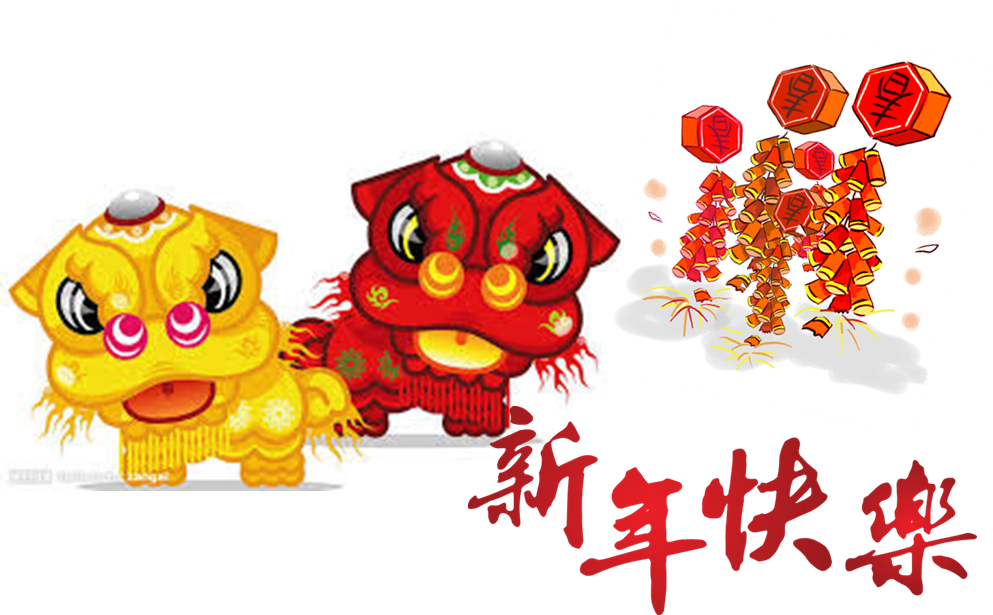 敬祝大家新春如意，闔家平安！臺北市立士林高商105學年度第1學期「輔導工作」報告※行事曆未列的工作事項：臺北市立士林高商105學年度第1學期                         諮商晤談人次統計表     製表日期：106.1.臺北市立士林高商105年度「學生事務與輔導工作」報告   填表日期：106.01.臺北市立士林高商105學年度第1學期                 「推動生命教育工作」報告      製表日期：106.01.總務處                                      洪華廷主任   1.學期即將結束，先預祝各位老師新年快樂、萬事如意。總務工作繁瑣，感謝各位老師能隨時提供意見或主動協助維護校園、修剪花木，讓校園環境改善能即時完成，校園變得越來越乾淨、漂亮。2.106年度學校無重大工程進行，但透過特教增班需求、無障礙設施改善、專案申請及其它經費來源，今年度仍有幾項改善工程要進行。目前進行中的工程有「信義樓預備教室整修工程」，感謝校內老師的配合與協助，讓工程得以順利進行，將來預備教室可以變成普通教室使用，不管在上課班級位置調整或相關活動的配合上，都有很大的幫助。3.預備過年後將進行的工程有「活動中心5樓女壘休息室改善工程」、「與陽明高中相鄰圍牆改善工程」、「106年度無障礙設施改善工程」。另外，熱食部的成立，也將會在定案後進行設施設備的相關工程。因後續將進行工程施工位置離教學區遠且工程較小，不影響教學，所以均將安排於下學期的學期中來施工，施工期間請全校師生盡量遠離工地，並注意自身安全。2.各項工程預定期程信義樓預備教室整修工程現況：因天花板不牢固，有安全顧慮。預計施作範圍：信義樓5樓預備教室。預計施作項目：天花板整修。預計施工期間：自105年1月3日起，30工作天內完成。需配合事項：施工期間請勿進入。活動中心5樓女壘休息室樑柱改善工程現況：因滲水導致樑柱內鋼筋鏽蝕，牆面鼓賬龜裂嚴重。預計施作範圍： 面向風樓廣場的樑柱。預計施作項目：粱柱窗邊填縫防水改善、鼓脹處敲除、防鏽處理，牆面粉刷。預計施工期間：3月間。需配合事項：施工期間禁止進入。圍牆整修工程現況： 因原來圍牆材料，廠商提供材質不牢固，有多處破損，容易入侵。預計施作範圍：與陽明高中相鄰圍牆全部範圍。預計施作項目：原水泥基座保留，垂直木纖塑木改為南方松，上方恆樑用木纖塑木薄板修復，上木質保護漆。預計施工期間：4月份，工期預計40日曆天。需配合事項：施工期間請勿靠近。106年度無障礙設施改善工程改善項目：不銹鋼活動式環扣扶手、樓梯梯級終端增加警示標示、設置垂直於牆面的無障礙標誌、加裝緊急求助鈴、扶手增加防撞彎條、指引無障礙升降機之標示等。預計施作範圍： 全校。預計施工期間：6月間。需配合事項：施工期間請勿靠近。3.各組工作報告文書組宣導事項：請老師勿將私人信件寄到學校。事務組宣導事項：用水：依「臺北市政府104-107年機關學校節約用水實施計畫」，府屬機       關學校用水量以103年為基期，104年相較103年需降2%。本校103年     用水度數37,490度，104年用水度數33,200度，減少4290度，減少11%。105 年度用水度數34,775度，增加1,575度，尚未達到每年節水2%要求，請同仁持續節約用水，珍惜資源。班級教室設備損壞報修頻繁，(104年度修繕申請共695件，105年度報修786件，較104年度高出91件。其中洗手台及廁所堵塞問題嚴重，廁所門板及隔板常常被拆，部份學生使用學校電力充電私人手機。部分係學生使用不當造成，請各班導師協助督導，以培養學生愛惜公物之觀念。仁愛樓花台植栽植物為武竹，比較耐旱，冬季每週澆水一 次，夏季每週澆水二次，澆水至濕透。請衛生組協助通知班級列入整潔評分項目，(冬季)固定仁愛樓各班級每週一澆水一次，(夏季) 固定仁愛樓各班級每週一及週四各澆水一次，請使用仁愛樓班級責成班級學生按時澆水，以維護校園及教室環境美觀。本學期標案執行情形  10503 104學年度夜間部暨進修學校校外教學參觀旅行活動案  10504 停車場整修工程  10508 105年度樂器採購案  10509 105年度樂儀隊服裝馬靴採購案  10510 105年撐竿跳高設備採購案  10511 105年無線麥克風組採購案  10507 105年學生餐盒食品採購案(續約10404)  10512 105年度力行樓外牆及和平樓整修工程  10515 105年赴澳洲國際交流及體驗學習活動機票採購案10517 會議室桌組採購案10518 電子圖書流通管理系統含電子書10521 105年赴澳洲文化菁英交流學習活動機票等採購案10516 105年度赴澳洲國際交流及體驗學習活動採購案10519 105年程式設計機器人採購案10522 105年赴澳洲文化菁英交流活動10523 中國藝術美學與教育文化參訪之旅10524 雷射切割機採購案10527 撐竿跳竿採購案10528 105年網路設備採購案10525 105學年度制服採購案10526 105學年度運動服採購案10529 104學年度英語夏令營採購案10530 104學年度臺北市高職學生英語夏令營採購案10531 105年度資訊設備採購案10532 105學年度第一學期日、夜間部教科書採購案10534 停車場整修工程10535 105年紐西蘭體驗學習教育旅行10536 漆彈射擊防護網及支柱10537 105年度教育網路中心機房設備採購案(代辦)10538 105年度高級中等以下學校骨幹網路設備(代辦)10539 電腦教室高架地板採購案10540 105學年度學生餐盒採購案10533 105學年度日、夜間部四技二專模擬考案10541 105學年日本文化體驗教育旅行活動採購案10542 105學年度日間部畢業紀念冊採購案10543 105學年度日間部高二校外教學參觀旅行活動案10546 105學年度進修學校校外教學參觀旅行活動案10545 105年電腦教室桌椅採購案10547 商經科專科教室設備採購案10548 105年運動防護設備採購案10549 105年畫作外框、輸出及裱背採購案出納組  1月底前申報105年度本校教職員工及校外人員所得稅，申報完成後將以E-MAIL方式寄發扣繳憑單。自102年度起，已不以紙本方式列印扣繳憑單予所得人，如有需要紙本扣繳憑單之同仁，請洽出納組辦理。本校【月薪】薪資單及【其他薪津發放】薪資單：包含各項補助費、鐘點費、兼課費、代課費…等，目前均以email方式寄發；請未收到薪資單信息之教師及同仁至出納組查詢並建立email帳號資料。訂於106年1月18日發放105年年終工作獎金。預定於106年1月26日發放106年2月份薪資。105學年度第2學期教科書收費相關時程：（1）2/13~2/20：委託超商及金融機構代收繳費日期。請轉知同學務必於期限內利用各種管道繳納，盡量少拿現金至學校繳納，以利教科書發放順暢。（2）2/20上午8點20分至12點40分：學藝股長收齊教科書繳費存根聯（已完成繳費）、本日只收單不收現金，請以班為單位至行政大樓3樓第1會議室繳納。（3）2/21、2/22每日上午9點10分至12點40分：辦理一、二、三年級補收教科書款，屆時請學藝股長以班為單位收齊至行政大樓3樓第1會議室繳納。105學年度第2學期收費4聯單繳費日期為：106年2月13日（一）至106年3月3日（五）止，請各班導師提醒學生家長繳費方式，並請於繳費期間內繳納。可利用臺北市內各銀行（不含郵局）、信用合作社、農會臨櫃繳款，亦可利用自動櫃員機（即ATM轉帳）、4家超商代繳方式（公立學校適用）及信用卡繳費。另台北富邦銀行各縣市分行均可臨櫃繳款。4家超商各門市代收（免繳納手續費新臺幣6元）係以收費4聯單上之條碼為讀取判定標準，倘單據金額塗改、逾期、條碼印刷品質不佳等情事，超商將不予代收。網路信用卡繳納請上 www.27608818.com 信用卡繳納學費平台，依電話及網路操作情境，最後，請至繳款查詢結果列印有授權碼及扣繳成功的繳費證明單辦理。3/6-3/9辦理全校註冊四聯單收單及補收費作業；3/6當日只收單不收現金；3/7~3/9補繳費時間為每日9:10-12:40下課及午休時間。經營組 1. 有關本校教職員工停車管理事宜，請同仁配合。依臺北市政府教育局103年6月5日北市教工字第10335946900號函辦理。 (1) 辦理停車證的同仁請勿將停車證租借他人〈非校內同仁〉使用。 (2) 請將停車識別證，置於前座擋風玻璃明顯處，進入校門口請減速慢行，以備查驗。 (3) 請勿隔夜停放。 (4) 本校教職員工如有開車需求，自104學年度開始每學年辦理停車證以利停車，每次收費1,000元。2. 借用第2會議室的同仁，如有在會議室內用餐，請務必將食用完畢或用餘的食物帶走，保持會議室清潔。  3. 校園安全門禁及電源自主管理宣導：(1) 本校師生假日寒暑假進入教學區進行教學活動，請於3日前向教學組申請，並依規定填具「假日寒暑假使用教學區申請表」。傳達室同仁依 校長核可後之申請表，協助開放教學區域之門禁，未依規定申請者將不開放進入，請各位教師及同仁配合辦理。(2) 本校各辦公室皆已設定保全，邇來有假日入內辦公但未解除保全設定，致保全發報之情事；請各位教師及同仁務必配合於假日進入辦公室辦公前，先自行解保全設定或聯絡傳達室值班同仁協助以免誤報。(3) 辦公及教學場所無人辦公、上課或自習時，應關閉門窗及電源。(4) 辦公及教學場所禁止使用高耗電電器，避免使用插座增加延長裝置（特殊教學場所或已核准者除外）。  4. 寒暑假連續假期請注意長假期間公產保管事宜：為避免經管單槍投影機、筆記型電腦、數位攝影機及電腦液晶螢幕等教學設施於寒假期間發生竊損，請各保管人應積極防範，並依下述事項辦理，避免竊案發生：(1) 應立即檢視各設備放置地點之保全性及安全性，確實落實貴重財物應置於設有保全防護及具有隱蔽性之空間。(2)於離校時，確實將門窗(含氣窗)關妥上鎖，並確實作好防竊保全設定。(3) 各項市有財產使用及保管人員，應善盡使用保管責任，如發生毀損、遭竊等情事時，除應檢討責任疏失外，並應負理賠責任；且發現財物減損涉有隱匿不報情事者，當以嚴懲。(4) 請各項財產使用及保管人員加強注意用電安全，以防火警發生造成財物及人身損害。  5. 防火宣導【一般家庭預防火災應注意事項 】：(1) 在烹飪時避免穿著寬鬆的衣服並將袖子捲起，勿分心做其它的事。(2) 使用瓦斯爐具不慎引起火災時，應即關閉瓦斯，並用鍋蓋或溼布覆蓋滅火。(3) 喝酒或服藥後，避免使用爐火及吸煙。(4) 請勿在床上吸煙、打火機要收到家中幼童拿不到的地方。(5) 電線插座不可插上太多插頭，插座要經常清除灰塵。(6) 吸煙時應使用大開口、具深度不易翻倒的煙灰缸。(7) 在房間內外加裝「獨立型偵煙探測器」。(8) 利用定時器來關閉電器。(9) 年紀大或行動不便者，居住於靠近逃生出口的房間。(10) 使用電暖爐時應保持易燃物品1 公尺以上的距離。(11) 請勿讓身心障礙者、兒童單獨留在家中；火災發生時，應協助他們及早避難。(12) 緊急出入口、緊急避難梯間等處所，請勿堆放雜物，妨礙人員逃生。  6. 防範一氧化碳中毒宣導：『保持居家環境通風，以避免一氧化碳中毒』。實習處                                      周靜宜主任榮譽榜：「臺北市105學年度高級中等學校學生電腦軟體設計競賽決賽」，獲高商組團體獎及個人獎項如下，感謝陳麗秈老師指導：
3年13班 劉名峰 第三名3年14班 俞凱騰 第三名3年13班 李昱德 第三名3年16班 趙啟方 佳作3年16班 陳威元 佳作3年15班 蘇亦筠 佳作3年15班 蔡秀瀅 佳作    (2)「全國高級中等學校105學年度商業類科學生技藝競賽」，獲獎如下，      感謝各職種指導老師指導：文書處理 : 3年16班王釋賢，金手獎，指導老師 :徐毓雯職場英文 : 3年18班黃明立，優勝 ，指導老師 :蔡裕豐程式設計 : 3年14班俞凱騰，優勝 ，指導老師 :林時雍會計資訊 : 3年4班李采彥，優勝 ，指導老師 :黃郁敏商業廣告 : 3年22班張祐維，優勝 ，3年21班吳孟璇，優勝 ，指導老師 :鍾國文　已辦事項：完成並發放「士商四月天-商業季」刊物第6期。召開105學年度「士商四月天-商業季」籌備會議，公布活動辦法、日程表及注意事項，本學年度訂於106年4月8、9日辦理。辦理105學年度「士商四月天-商業季」各項講座。辦理106年度全國技能檢定第一梯次報名、在校生商業類丙檢報名作業，感謝各科科主任協助。規劃辦理106年度在校生丙級專案技能檢定商業類臺北市分召工作。辦理105學年第1學期國中技藝班，本校共開2個班，課程已於12月20日結束，感謝授課教師謝芸芸老師、黃千娟老師及郭金福老師的協助。本學期辦理國中生入校參訪暨體驗課程，共計5校，240人參加。待辦事項：辦理106年國中生寒假輔導研習營。規劃辦理106學年度產學攜手合作計畫「會計產業實務專班」，辦理方式說明如下：辦理105學年度士林高商Open House活動，開放校園讓國中生來校參觀並試聽體驗課程。辦理105學年度「士商四月天-商業季」各項講座及相關業務，感謝各處室及各科教師協助。規劃辦理專業教師赴公民營實習或研習相關事宜。辦理校內技藝競賽，選拔106年全國商科技藝賽培訓選手。105學年第2學期重要行事：Open House活動：3月17日(五)士商四月天-商業季宣傳踩街：3月30日(五) 16:13-18:00。士商四月天-商業季： 4月9日(六)～9日(日)。106年度在校生丙級專案技能檢定測驗時間：5月13日(六)下午：視覺傳達術科；5月27日(六)上午：視覺傳達學科、會計事務學科、門市服務學科；下午：會計事務術科。附件(五)-1臺北市立士林高級商業職業學校106學年度「會計產業實務專班」甄選要點臺北市立士林高級商業職業校(以下簡稱本校)與國立臺北商業大學會計資訊系(以下簡稱北商大會資系)為推動兼顧升學與就業之新教育模式，發揚技職教育務實致用的特色，共同成立「會計產業實務專班」，特訂定本辦法。甄選對象：由本校二年級商業與管理群學生中，甄選40位志趣符合會計產業專班之人才。甄選程序：一百零六年七月上旬，報名收件。一百零六年七月中旬，筆試測驗。一百零六年八月中旬，廠商面試。一百零六年八月底前，公告錄取及備取名單。甄選方式：第一階段「學行表現」審查：凡符合以下甄選條件，於報名期限內繳交申請表及相關證明文件者，得參加甄選。學業成績優良，一、二年級每學年平均成績全班前20名。專業技能優良，取得勞動部會計事務丙級檢定證照。品行端正，無小過(含)以上處分。熱心服務，曾任三大服務隊幹部，或任班聯會、社聯會幹部，或班級幹部二學期(含)以上。第二階段「專業知能筆試測驗」：凡通過第一階段審查學生，得參加第二階段筆試。筆試科目：英文、會計學及計算機概論。筆試範圍：以本校高一、二課程教材為主。第三階段「工作態度廠商面試」：凡第二階段筆試成績排名前80名，外加特定身份學生(包含身心障礙、(中)低收入戶、原住民及新住民子女等)5名，得參加第三階段面試。面試方式以合作廠商現場口試為主，口試內容包含學習意願、團隊合作精神、問題解決能力、抗壓性、穩定性等相關工作態度表現。學生於面試時可檢附各種檢定證照、技藝(能)競賽成績及其他優良事蹟供廠商面試參考加分。廠商面試評分得參考第一階段申請表資料、第二階段筆試成績及其他檢附之證明文件。經錄取之學生，於一百零六年九月起，採抽離原班之專班上課，倘有正取生放棄，由備取生依序遞補。本辦法如有未盡事宜，由北商大、本校及合作廠商共同議定之。本辦法經產學攜手合作委員會通過後實施，修正時亦同。附件(五)-2士林高商產學攜手合作計畫「會計產業實務專班」課程規劃表(第三學年)進修學校                                    蘇玉純主任榮譽榜   ㊣高郁婷老師  參加臺北市105年語文競賽榮獲教師組   作文組第5名 ㊣高郁婷老師  指導學生204 吳珮綺   參加臺北市高職閱讀心得寫作競賽小說類  榮獲第二名   翁凱毅老師  指導學生205黃馨瑩 參加中學生網站第1051031讀書心得比賽  榮獲甲等     羅翊瑄老    指導學生302張喬筑     參加學習檔案製作    榮獲佳作 ㊣黃子恩老師指導學生參加105年全國高職英文單字比賽 進修學校306 錢婉琦  榮獲第一名 ㊣陳佳琦老師  指導學生參加臺北市105學年度教育盃中小學競賽 榮獲佳績 高女組羽球  第三名 高男組排球  第四名   ㊣ 305張筠榕同學      參加臺北市105學生音樂比賽口琴獨奏榮獲北市第1名，      取得參加全國賽資格。   ㊣ 306錢婉琦同學獲105年全國高中職英文讀書心得比賽第一名      306錢婉琦同學獲105年度多益測驗達900分      306陳妤宣同學獲105年度多益測驗達715分      106林子晴同學獲105年度多益測驗達770分重要行事：1月24日(二)發成績單。2月06日(一)至2月10日(五) 高三寒假課輔。2月13日(一)期初教學研究會及領用教科書。2月14日(二)期初複習考。 3.本學期完成工作：教學組辦理進修學校教師甄選（專任、代理、兼課）相關事宜。辦理進修學校教師鐘點費（代理、兼課）相關事宜。辦理進修學校課業輔導相關事宜。辦理進修學校轉學生輔導自修等相關事宜。辦理進修學校班級與教師配課、排課相關事宜。辦理進修學校教科書遴選、發放等相關事宜。辦理進修學校開學複習考、定期考、高三模擬考。辦理教學相關會議（教學研究、召集人）相關事宜。辦理進修學校學科競試、作業抽查等相關事宜。建立進修學校教師通訊錄。辦理進修學校教師研習相關事宜。續辦106年度教育部學生學習扶助方案補助。辦理設備報修、班級設備發放與收回、專科教室鑰匙借用等相關事宜。註冊組各項學生基本資料申報大學學測、英聽報名四技二專統一入學測驗報名代購各項入學和考試簡章轉部考試作業高職免學費及各項特殊身分補助申請期中、期末考成績處理與獎狀發放模擬考、學科競試獎狀與獎勵金申請學生到校簡訊調查並收費各項獎學金申請學生活動組完成優良學生選拔活動及表揚。完成高一音樂觀摩會。完成期初、期中導師會議。完成班長大會。12/13~12/15完成週記抽查、晨讀檢查。1/4~1/6完成服務學習認證。完成高二教育旅行調查及評選作業。辦理高三畢册製作。1/4完成下學期幹部改選。核算105學年度第1學期導師費。生活輔導組(1)強化校園安全：寒假期間宣導各樓層廁所緊急求救鈴師長保全可透過警鈴協助處理。教官不定時巡視校區是否仍有學生逗留，並填寫巡察記錄本。增加校園安全死角巡視，宣導校內活動時避免單獨行動。放學後若同學須返回教室，需先至教官室報備處理。(2)加強生活教育：依計畫實施幹部訓練、服儀檢查、轉復學生家長座談會與德行評量會議，並配合教育局實施尿液篩檢、春暉工作宣導、防治幫派調查和宣導反霸凌和友善校園宣導及機車停車管制工作等。加強防制藥物濫用宣教。(3)平日嚴督學生校內、外生活教育和德行表現。(4)加強與師生間溝通，隨時更新學生基本資料，以利生活輔導工作之遂行。(5)秩序服務隊針對學生違犯服儀規定者，仍以勸導方式規勸同學改正，如經勸導仍未改善，將依校規處置。衛生實習組辦理學生平安保險事宜。辦理學生捐血活動。辦理進修學校新生學生健康檢查辦理全學期班級清潔競賽成績公告。 規劃進修學外掃區工作分配辦理實習就業輔導相關業務。辦理全民英檢、全國技術士技能檢定、在校生技能檢定等報名事宜。承辦在校生技能檢定報名組業務協理105年度商業類科丙檢之報名與初審。4.下學期重點工作：辦理進修學校開學複習考、定期考、高三模擬考、高一會計、電腦軟體即測即評等相關事宜。辦理進修學校教學相關會議（教學研究、課程規劃）相關事宜。辦理進修學校寒假作業競賽、作業抽查等相關事宜。辦理進修學校教師研習相關事宜。統一入學測驗考埸服務。推甄、日夜聯合登記分發報名。學測指定科目考試報名。高三畢業成績處理。教育旅行行前準備。(10)   畢業紀念冊業務。辦理高三祈福活動。提供就業資訊及就業講座。規劃105學年度畢業生之升學就業調查統計。圖書館                                      鍾允中主任本校105學年度高職優質化輔助方案執行中，教育部補助經費200萬元，詳細計畫請參閱學校網頁公告。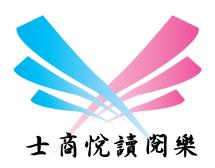 【105-1】一起來敲「專」-專題製作能力精進培養【105-2】教師專業成長-全面提升教師教育專業能力【105-3】學用合一大道-產學鏈結啟動計畫【105-4】全人服務學習-學生社團及多元學習表現發展計畫【105-5】活化英語教學-培養學生良好語言溝通能力【105-6】摘下雙證照-一併考取【國貿業務】及【國貿大會考】【105-7】愛書悅讀閱樂-深耕閱讀成長計畫【105-8】創設計-設計與藝術教與學專業能力精進培養閱讀相關105學年度第1學期【校長有約--我愛閱讀】班級競賽得獎名單，日間部進修學校-105學年校長有約~我愛閱讀~班級競賽(上學期):獎勵12/28(圖書館1F) 已辦理。欣享閱隊榮獲105年度高職學生閱讀擂台賽優勝。由305何晏瑜、212何佩芸、221李郁淇三位同學所組成的潔竺先登隊榮獲優勝，感謝李美儀老師辛苦指導! 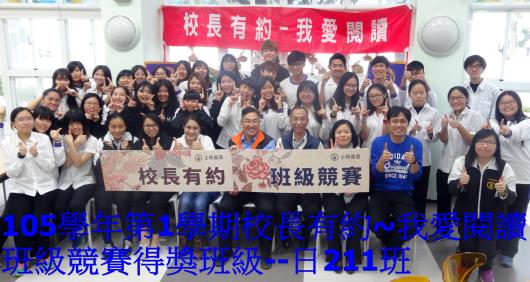 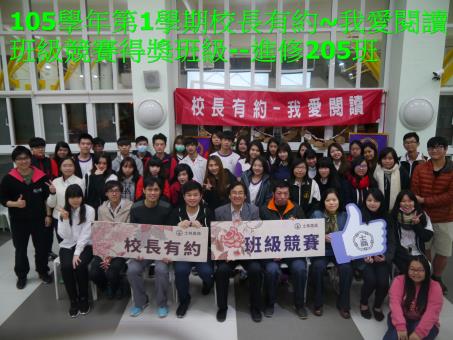 臺北市高職閱讀心得寫作競賽，本校共有13篇作品得獎成績斐然，感謝李素玲老師、洪明璟老師、陳薏安老師、高郁婷老師、黃仲韻老師、黃嘉琳老師、楊旻芳老師辛勤指導。中學生網站小論文比賽第1051115梯次得獎作品，感謝：陳寶珠、陳佳如、劉宛慈、黃千娟、徐毓雯、張碧暖、吳崇德等指導教師的辛勞付出！中學生網站讀書心得比賽第1051031梯次得獎作品名單，感謝：劉明亮、闕曉瑩、彭仰琪、楊旻芳、陳麗雲、黃仲韻、何思慧、陳薏安、洪明璟、翁凱毅等指導教師的辛勞付出。目前電子圖書館共有電子雜誌120種，8,623冊書籍(含雜誌)，歡迎多加利用。http://slhstp.ebook.hyread.com.tw/index.jsp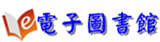 圖書館借書人次借閱書籍冊數統計表閱讀活動預告(詳行事曆、公告)105學年校長有約~我愛閱讀~班級競賽(下學期)，活動期間2/13-5/18。105學年校長有約~我愛閱讀~個人競賽:活動期間105/8/29-106/5/2(獎勵:平板電腦或筆電等，感謝家長會贊助)2月6-7日 2017 聯合文學文藝營(協辦)105學年募書送愛心活動-宜蘭偏鄉國小贈書活動，預定106年3月10日辦理(新南國小、孝威國小)。3月10日第1次讀書會、4月21日第2次讀書會、5月26日第3次讀書會晨讀主題、班級文庫期程請詳行事曆。5月1-18日 106學年度閱讀代言人甄選報名5月22-26日 106學年度閱讀代言人甄選6月2日 臺北市105年度高職人文閱讀活動績優表揚暨高職校園閱讀代言人成果發表6月4日 第2屆老書蟲回娘家-士商閱代故事分享7月3~4日台北市106年度高職學生創意閱讀研習營105學年度閱讀(第6屆)代言人成果網站~班級文庫、晨讀分享、悅讀閱樂實施辦法細節修正，請參閱學校網頁公告(各項法規章程-圖書館項下)。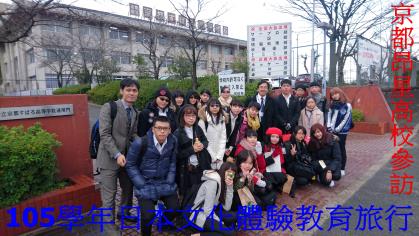 國際交流105年12月15日至21日已辦理105學年日本文化體驗教育旅行，參訪日本京都府立京都昴星高校、京都嵯峨芸術大学、體驗來去鄉下住一晚~農家民宿、滑雪學校全日滑雪課程、大阪城市探索等，在交流過程體會不同文化建立國際觀。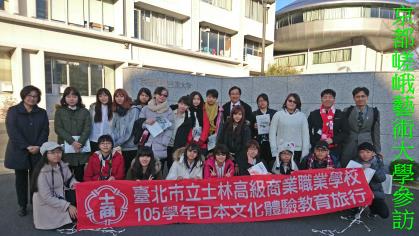 7月2日至15日預定與實習處、廣設科合作辦理教育局委辦臺北市106年度日本商業設計實習及文化見學團。12月17日至23日預定辦理106學年日本文化體驗教育旅行，預計參訪日本神戶商業高校、岡山IPU大學、體驗來去鄉下住一晚~農家民宿、滑雪學校全日滑雪課程、大阪城市參訪等，在交流過程體會不同文化建立國際觀。資訊相關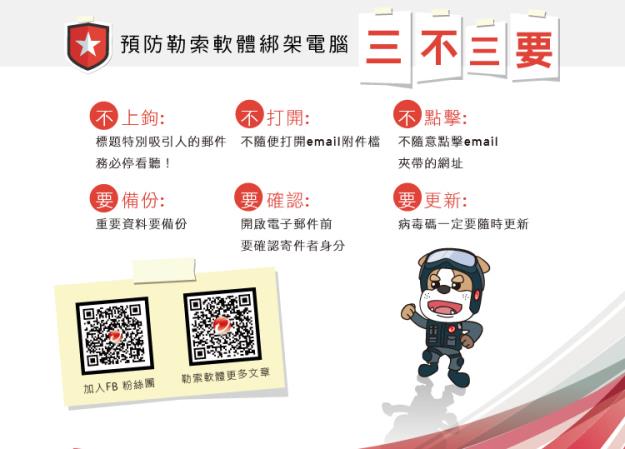 電腦資料備份重要通知: 為避免資料損毀造成無法挽回之損失，請務必進行異地備份，請勿僅備份儲存於電腦硬碟內。寒假預計更新廣設科設計一教室電腦。本校中文域名『士林高商.tw』、『北士商.tw』、『士商.tw』。彩色雷射印表機供教師印資料，以教學檔案評鑑用資料為主。彩色雷射列印一張成本約5-6元，非公務或必要教學活動請勿使用，並請珍惜資源。大量印刷(考卷等)請利用設備組油印機，勿直接使用印表機輸出，以免造成資源浪費以及印表機容易故障。資訊設備故障請線上報修，才能盡速修理或委請廠商修理以恢復資訊設備使用。資訊設備敬請老師監督同學使用情形，不要讓同學破壞、拆卸設備。(電腦教室內監視系統無法清楚的錄影教室每個角落，故請老師務必協助督導同學)有設備需報修時，請各位老師使用線上報修系統報修，尤其是電腦教室。圖書館閱讀推動方式重點摘要感謝各位老師的協助與幫忙。晨讀/夜讀(班會實施時間以10-15分鐘為原則)每月主題以閱讀2篇文章、撰寫(自選)1篇心得。 心得每月一次寫在「晨讀」本上(文章請浮貼摺疊整齊)，交由導師批閱(但老師得視需求進行批改或僅認證均可)。每學期共寫四(篇)次。請導師審閱後，每學期末推薦(至多8篇)優良作品。獎勵：每學期末，由各班導師自行將優良作品之學生至多8名記嘉獎乙次班級文庫(每學期兩次。心得寫在「班級文庫」本)互評制度：讓同學互相觀摩作品，班級文庫借閱與互評制度結合。請圖資股長將全班的班級文庫悅讀單本收齊後，於統一時間(如空堂週會、自習課)交給班上同學互評、回饋。完畢後，請圖資股長將班級文庫悅讀單本交各班導師審閱。請導師審閱後(但老師得視需求進行批改或僅認證均可)，每次推薦2～3 篇優良作品予圖書館。獎勵：學期末各班導師自行將優良作品之學生(至多8人)記嘉獎乙次。文淵閣悅讀悅樂(百本閱讀)「悅讀閱樂手冊」中，以中文或英文書寫200字（含）以上心得，或至少書寫100字以上心得，並佐以繪圖、剪貼等其他呈現方式。若手冊頁面不足得自行影印擴充頁數或自行加頁。送交導師或相關領域教師簽章認證後(但老師得視需求進行批改或僅認證均可)，再由班上圖資股長統一收齊後交至圖書館認證。獎勵：寫滿25篇心得，頒發「文淵閣證書」，並記嘉獎乙支；寫滿50篇心得，頒發「文溯閣證書」，並記嘉獎貳支；寫滿75篇心得，頒發「文源閣證書」，並記小功乙支；寫滿100篇心得，頒發「文津閣證書」，並記小功貳支；畢業典禮時，得上台受領「閱讀達人獎」。博客來三魚網http://www.ireader.cc/三魚網註冊，即可投稿推薦文。獎勵(104學年起)：第1、2篇投稿各可獲得贈書乙本。第3-4篇無贈書。第5篇起每滿5篇可獲星級認證獎狀乙只、徽章乙枚。班級：一學期全班閱讀並投稿刊登達120篇的班級，由博客來提供投稿數量最多的前二名班級全班飲料/零食獎勵。校長有約~我愛閱讀~班級競賽(個人競賽)計分主要項目:借書總數、悅讀閱樂~文淵閣等認證、三魚網好書推薦。個人競賽:參加圖書館辦理讀書會、學習心得單優良、晨讀分享、班級文庫心得寫作優良(導師認證)等。班級獎勵:全班與導師、國文老師一起與校長共進下午茶約會(地中海餐廰)、班級獎狀1張、每人可獲小禮物一份、並記嘉獎2次，導師與國文老師可各獲贈書3本。(個人競賽)校長與得獎同學共進午餐約會(93巷人文空間)，總積分第1名(特優獎)可得平板電腦或筆電一台或禮卷3,000元、獎狀1張、贈書3本、敘嘉獎2次。國文深耕網http://203.72.68.71/index.php?do=loginPage教育部中學生網站「全國高中職小論文競賽」「全國高中職閱讀心得比賽」，註冊所需的學校密碼：slhs2008，須自行上網註冊才能上傳比賽作品http://www.shs.edu.tw/附件:電子雜誌總表(120種) 請上網查看 (七)教官室                                  鍾龍沅主任教官 宣導事項落實「發現學生遭受不法組織網路賭博危害事件通報處理流程」及輔導作為：（1）鑑於學生涉入網路賭博案件，造成嚴重不良影響，學校應依據教育部「校 園安全及災害事件通報作業要點」，於學校發現學生疑似涉及賭博事件時，落實個案通報作為，並由教育主管機關指導學校應變處置、積極輔導個案學生，及協助提供法律諮詢服務。（2）為建置及強化預警機制，學校應透過導師加強觀察學生生活作息，及確實 掌握高關懷學生日常言行，如發現學生有異常情事，更應積極介入處置與輔導，避免因網路誘惑而落入陷阱或衍生其他偏差行為。（3）學校應運用朝會、週會等大型集會場合、班級導師時間，或由各科教師協助於相關正式或非正式課程，結合重大事件加強實施預防網路賭博犯罪及被害預防教育宣導，並與警政單位合作辦理校園安全相關講座或研習活動，以維護校園純淨學習風氣。（學校法治教育人才資料庫查詢http://service.moj.gov.tw/popularize/school/query.asp）（4）學校若發現疑似網路賭博網站，請協助截取畫面及網址，提供教育主管機關通知警政單位查處，並向「iWIN網路內容防護機構」（http://www.win.org.tw/）提出申訴，以防止學生接觸有害身心發展之網路內容，共同保護莘莘學子，營造友善的校園學習環境。請加強教育與輔導學生「尊重他人，勇敢向霸凌說不」:加強教育與輔導學生「尊重他人，勇敢向霸凌說不」，達成「喚起同理心」、「培養友善、責任感」、「包容、尊重個體差異」及「知道遇到霸凌事件時可尋求的解決方法」等教育目的，提供一個優質的教育環境。此外，防制校園霸凌多元反映管道可區分為（1）告訴導師或家長、（2）投訴學校信箱、（3）於校園生活問卷中提出、（4）向縣市防制校園霸凌專線反映、（5）向教育部防制校園霸凌專線反映（0800-200-885）、（6）在教育部防制校園霸凌專區留言版留言、（7）其他管道（好同學、好朋友）；鼓勵學生發現或是遭受校園霸凌時，一定要勇敢說出來，家長及老師才能針對問題進行協助與輔導，尤其是旁觀學生的反映，更是彰顯校園正義的重要機制。165詐騙專線目前已成為社會各界耳熟能詳之「反詐欺」代表，詐騙專線乃貫徹「一案到底」之精神，煩請導師能不厭其煩地向學生宣導，預防被害發生。本學期工作事項全民國防教育：教官室編制13員，現員10員，計主任教官1員，生輔組長2員，一般教官7員，合計10員，後續軍訓教官將遇缺不補，人員將逐年遞減，全民國防課程將逐步做調整，預劃106學年度將保留高一必修，高二選修部分不開課。完成105-2學期高一、高二全民國防教育課程規劃：由全體教官負責授課，1、2年級第1次期中考不排入考程不送成績，第2次及期末考納入考程並核算成績。11/19配合校慶辦理全民國防教育射擊比賽活動及泡泡足球比賽活動，成效良好，下學年將考量變化全民國防相關之活動，增添多元與豐富性。105年11月24日假林口大崗靶場參加105學年度臺北市全民國防教育實彈射擊代表隊選拔競賽活動，並於比賽後參加全民國防體驗知性之旅活動，深受學生好評。105年11、12月份假至善國中辦理全民國防教育學生探索體驗4場次，共計117人次，深受學生好評。辦理本校兵役緩徵計122員，已於12月30日發文各縣市政府兵役單位核備。交通安全及防災工作：9月10日於朝會實施交通安全宣導。9月23日實施班會討論。9月23日召開交通安全諮詢委員會。9月30日交通安全報表統計。10月7日實施學生機車防衛駕駛。12月19至1月19日辦理交通安全宣導月暨競賽活動。9月份辦理防災教育宣導月及演練，9月18日預演，21日正式演練。9月10日實施防災班會討論。12月份辦理學生防災隨機演練。友善校園相關工作：8月29日「105學年期初校務會議-教師防制學生藥物濫用講座」。 8月29日至9月2日辦理105- 1友善校園週活動，目的在校內推廣紫錐花運動及「反黑、反霸凌、反毒」成效。9月1日至芝山國小實施「紫錐花運動」宣教。9月2日召開日、夜間部特定人員會議，合計35員，全案經校長核定報局核備。9月9日帶紫錐花社同學及特定人員至北市府參加「中信文教基金會-識毒，你不可不知道的毒品」活動，成效良好。9月14日紫錐花社同學及特定人員至北市府參加「替代役反毒種子培訓暨校園反毒宣導」活動，成效良好。9月22日由本校紫錐花社團及高三同學至雨聲國小實施「春暉宣教」，獲得學校認同。9月30日協請士林衛生所邀請新光醫院「簡美完護理師」蒞校實施菸毒不要來講座。  10月7日「105學年第1學期青少年法治教育暨反毒宣導」講座。11月10日召開「3年級文○○疑似涉入販賣毒品」個案會議。12月15日由本校紫錐花社團同學至社子國小實施「春暉宣教」，獲得學校認同。校園安全：學生安全維護：學生校外生活輔導委員會-本校為教育局規劃第七分會(士林分區)負責學校：規劃及實施：105年7月至12月每週至少實施2次士林區巡查，巡邏時間為下午16時至18時。執行成效：105年下半年度7月至12月執行士林分區校外聯巡，合計170人次，106上半年度巡查作業預於1月2 日起實施，分由士林、北投區各高中職、國中教輔人員及士林、北投分局各派出所員警共同聯巡。106年1-3月份士林、北投區校外巡查輪值表，業由中正高中完成排表，士林區所屬學校僅輪值周二1600時至1800時止之巡查勤務。士林區校外會聯席會報已於12月15日召開，參加人員為士林區高中職學 校校外會承辦人、士林區國中小生教組長、少輔組、分局及派出所警察、交通隊等單位代表出席，會中邀請臺北市政府警察局少年隊王文惠督導針對「校園安全事件及問題處遇方式」實施專題講座。校園安全維護：105學年度第1學期(105年8月1日至106年1月9 日)校安通報甲級事件：0件、乙級事件：6件(含緊急通報1件)、丙級事件：8件、一般通報事件24件，合計38件，其中乙、丙級事件大部份為兒童及少年保護案件（家暴、性平、性侵），共計13件，請導師及任課老師於平日與學生接觸時，如發現學生行為異於平常時，協助通知相關業務主管處室，俾利及早介入、及早預防。防制霸凌：依教育部「校園霸凌防制準則」及臺北市教育局「臺北市各級學校防制校園霸凌執行計畫」，本校如發生校園霸凌事件或疑似案件時，需由「防制霸凌小組委員」召開因應會議，並組成調查小組實施調查，為充實本校防制霸凌委員人才庫，避免爾後如肇生相關事件，卻無足額及合格之人員擔任委員及調查小組成員，致使須由校外第三方人士入校實施調查之情形，遂依前揭計畫規劃納編本校相關人員，並配合教育部（局）講習期程派員送訓，以完整本校調查能量。臺北市教育局105年第2次校園霸凌增能研習已於11月28日及29日假大安高工實施，校內計有林文超組長等人參加研習，待教育局檢送完訓人員名冊後納入學校防制霸凌人才資料庫。近期新聞媒體報導有考生陸續接獲詐騙電話，號碼多為+號開頭，自稱為多益測驗人員，謊稱考生有重複報名、重複扣款、人員或系統疏失、報名失敗及成績問題，將會退費、取消交易或協助報名，甚至提供禮卷補償等方式，要求操作ATM或詢問考生銀行/郵局客服電話，再假冒銀行/郵局客服人員來電指示考生操作ATM，誘騙考生轉帳或提款後存入詐騙集團帳戶或是購買點數；另宜蘭一名公務員，平時少看新聞不清楚詐騙手法，遭到詐騙集團出示假檢警公文方式分別在銀行提領了5次，金額高達950萬，面交給詐騙集團等等，由於詐騙方式及手法日益更新，已協請士林分局後港所於10月28日蒞校實施宣導，並於學校跑馬燈登載反詐騙宣導。軍訓後勤：完成T91教學用步槍驗收及建帳作業，目前槍枝數量20枝。9月22日召開賃居生期初座談會。10月13日召開校內急難救助期初審查會議。完成教官室105年度財產清點作業。完成本校僑生（共計2員）秋節聚會。完成105年度軍訓教官服裝製補撥發。12月29日召開教育儲蓄戶年度期末急難救助會議。待辦事項：教育局軍訓室規劃於1月23日辦理軍訓主管工作報告，1月24日辦理軍訓教官授課計畫提報，均已完成準備。本校預計於106年2月17日辦理「藥物濫用防制」及「青少年犯罪預防」講座活動，對象為高一生。105-2學期友善校園週活動-自106年2月13日至17日於全民國防課程、海報展示、川堂友善校園闖關活動及班會討論等方式實施。2月24日防災教育班會討論。配合北北基學生防災演練（2月21日預演、3月2日正式演練）。提供「防制學生藥物濫用」相關資料於3月4日家長日文宣中。自3月2日起每週四辦理106年戒菸班，計四場次，每次3小時，共12小時，完成12小時戒菸班課程之學生始得辦理菸過註銷資格。3月8日學生機車防衛駕駛。3月9日召開賃居生期初會議。3月16日召開校內急難救助及教育儲蓄戶期初會議。3月23日召開期初交通安全諮詢委員會。3月24日實商防災安全宣導。3月24日學生防災體驗。4月14日配合士林區衛生所辦理「春暉宣教-藥物濫用防制」講座活動，對象為高二學生。4月21日大客車安全守則宣導。5月12日高三實彈射擊。5月26日交通安全班會討論。6月為交通安全宣導月。預劃辦理65K2教學用步槍汰除報廢作業。人事室                                      陳美芳主任1.本校校務會議組織及運作要點經臺北市政府105年9月7日府授教中字   第10539039600號函同意備查。2.子女教育補助費申請: (1)本室會主動列印申請表1份，置於同仁信箱內，請先行核對資料，如    無誤則請簽名或蓋章後送回人事室。高中以上學校請檢附繳費收據正    本或影印本(國中、小免附，請自行核實填寫)。 (2)研究所或公費生、重讀生不予補助。夫妻同為軍公教人員，請勿重複    請領子女教育補助。 (3)請於106年3月15日(星期三)前完成申請。3.差勤管理: 依教育局1051118北市教人字第10542160500號略以，為落實差勤管理， 提升教學服務品質，請貴校確實依差勤相關規定辦理學校教職員工勤惰管 理事宜。出勤規定:學校教職員工應依學校規定時間準時上下班，且兼任行政職務教師及職員工，每日上下班須親自辦理到退手續。專任教師出勤時數每週合計以40小時為原則，如有未辦請假手續而擅離職守者，應依相關規定議處。另教師於每日學生在校上課時間應以學生受教權為重，不得有「無課的時間就離開學校，以致學生有疑問時找不到老師討論」之情形。請假規定：查公務人員請假規則第11條、第13條及教師請假規則第13條、第15條規定，人員請假、公假或休假，應填具假單，經核准後，始得離開，但有急病或緊急事故，得由其同事或家屬親友代辦或補辦請假手續，未依規定請假而擅離職守或假期已滿仍未銷假，或請假有虛偽情事者，均以曠職論；教師無故缺課者，以曠課論。曠職或曠課者，應扣除其曠職或曠課日數之薪給。前項有急病或緊急事故得由其同事或親友代辦或補辦請假手續，所稱「緊急事故」之認定 ，依其文義即有嚴重而急迫之意，是遇有不可預見之緊急事故，因事起倉促、時效急迫，難期待其得事先請假或俟請假經核准後再予處理，或非即刻處置恐致生命、身體、健康、財產遭遇突發危難等情形，得由機關長官審酌個案情形，准駁其補辦請假手續。加班規定：查臺北市政府及所屬各機關員工出差加班注意事項第1點:「各機關對於所屬員工出差、加班之派遣，應依分層負責規定切實嚴格審核，不得浮濫，如有虛報，一經查明，應嚴予議處。」、各機關得隨時指派專人查核其所屬單位員工出差、加班情形或派員前往實地查證，如發現有不實情事，除當事人從嚴議處外，單位主管亦應負監督不週之責。單位主管負責單位內所屬員工「加班事項」之事先指派，並負審核員工加班事項之全責；人事單位負責登錄並管制員工「加班時數」事項。行政人員於學期中應確實執行延長上班時間，寒暑假方能減少到班時間，相關主管人員應確實督導同仁學期中延長上班時間覈實於寒暑假補休、人事人員亦應依規定確實登錄並管制員工加班及補休時數，以杜加班虛偽不實或浮濫之情形發生。出國規定：查臺北市立各級學校教師請假作業補充規定第7點規定：「教師於寒暑假外之上課期間，除因公、特殊事由或重病出國就醫外，為保障學生受教權，不得以事假出國。」是以，教師於學生上課期間(含學生畢業後至放寒暑假前)，除上述特殊事由外，不得請事假出國。教師兼行政人員於寒暑假上班期間出國皆須報准；專任教師於寒暑假期間因個人事由申請出國，除返校服務、研究與進修等活動及配合災害防救所需之日須報准外，均不須報准；但教職員赴大陸地區仍依現行規定辦理，出國前請填具『赴大陸地區申請表』，回國後請填具『赴大陸地區返臺意見反映表』。辦公紀律：查市府業多次以公函重申不得於上班時間擅離崗位及從事非公務活動，如在外逗留用餐、瀏覽私人網頁或帶小孩至辦公場所等有損為民服務形象行為。為維持學校良好典範、避免外界觀感不佳，請貴校確實督導所屬同仁以身作則、恪遵職守，並將辦公紀律列為校內查察重點項目。教職員工勤惰管理查核：為強化學校教職員工差勤管理，請貴校確實依前開差勤相關規定辦理學校教職員工勤惰管理事宜，另每月應實施不定期校內查核，本局亦不定期實施抽查，如抽查機關或單位出勤狀況不佳者，除行文要求改善外並持續加強追蹤列管，以維良好紀律。4.公假出國事項提醒:(1)教育局所屬機關學校之公務出國人員請公假者,皆依此規定辦理。(2)依出國類別之不同，應提報之資料說明如下：  A. 甲類：市府各機關(含本局)之計畫公務出國或赴大陸地區進行「考察」、「參訪」、「觀摩」、「進修」、「研究」、「實習」、「訓練」：公費(含部分公費)出國者，務必檢送「公務出國或赴大陸地區報告書提案」函報該局層轉市府備查。返國後：於4週內（所屬機關得3個月）檢送出國報告書(2份)、提要、建議事項採行情形追蹤表、報告審核表及教育局報告檢核表（含內容態樣錯誤表）各1份函報該局進行初審作業，經該局審查後層轉市府備查。  B. 乙類：非屬上述類別之公務出國案件，應於返國後4週內檢送出國提要(1份)及教育局提要檢核表(1份)函報該局轉陳市府備查。 (3)請出國報告資料函報該局前，務必確實檢核各項資料內容無誤，並請人事人員(或機關專責人員)至公務出國報告管理系統完成點收作業，並於該系統之備註欄上填上學校函報之公文函號俾利查考。5.106年教師申請介聘作業: (1) 介聘相關資訊公告網站:  A.教育部國民及學前教育署網站B.國立溪湖高中網站C.教師介聘作業網站：http://163.23.175.5/gepin/(2)校內登記期程:至106年1月20日(星期四)止(3)上網填報期程:106年2月8日(星期三)至2月17日(星期五)(4)申請資料送人事室:106年2月18日(星期六)中午12時止6. 請領學分補助費：經報備核准公餘進修同仁，可請領學分補助費者(補助1/4)，請於收到成績單後填寫申請表1份(請詳填年級、科系、班別、金額…等及簽名或蓋章)，並檢附繳費收據正本及成績單影本1份至人事室辦理。請配合於106年3月底前完成學分補助費申請。申請利用公假進修同仁，不可請領學分補助費。7.107年度退休意願調查將配合教育局期程，請於106年2月24日前(暫定)至人事室登記。8. 嚴守廉政規範：臺北市政府100年1月31日府授政二字第10030109900號函略以，同仁應嚴守『臺北市政府公務員廉政倫理規範』規定，請同仁務必恪遵相關廉政規範，相關活動，請採儉約原則，並婉拒有業務往來、費用補助、契約關係等職務上利害關係者之禮物及其他財務餽贈。拒收商民餽贈、邀宴，勿涉足不妥當場所，以為教育優良風氣與形象。9. 飲酒不開車：北市府重申各機關教職員工酒後駕車經警查獲期吐氣酒精成分超過0.25毫克以上者處申誡2次到記過1次不等之處分；因而肇事者，除依法移送法辦外，並視情節輕重予以記過2次以上之處分。序號事    由獻獎人備註1資訊月資訊應用技能競賽會計資訊與財務分析組團體獎第三名黃郁敏老師序號事    由受獎人備註1指導台北市105學年度高級中等學校電腦軟體設計競賽高商組榮獲第三名陳麗奾老師實習處2指導105學年度全國高級中等學校商科技藝競賽文書處理職種金手獎徐毓雯老師實習處3指導105學年度全國高級中等學校商科技藝競賽商業廣告職種優勝鍾國文老師實習處4指導105學年度全國高級中等學校商科技藝競賽會計資訊職種優勝黃郁敏老師實習處5指導105學年度全國高級中等學校商科技藝競賽程式設計職種優勝林時雍老師實習處6指導105學年度全國高級中等學校商科技藝競賽職場英文職種優勝蔡裕豐老師實習處7指導臺北市第105年『廉能丰采‧自由彩繪』繪本及文創意品徵件比賽 榮獲優等。呂靜修老師學務處8指導學生參加閱讀擂(ㄌㄟˋ)臺賽榮獲優勝李美儀老師圖書館序號事    由受 獎 人 備   註1指導105學年度全國高級中等學校商科技藝競賽電腦繪圖職種李仁和老師實習處2指導105學年度全國高級中等學校商科技藝競賽商業簡報職種陳寶珠老師實習處3本校廣設科協助臺北市政府辦理105年「有溫度的臺北」展演活動邱玉欽主任學務處4指導學生參加105學年全國高級中等學校讀書心得寫作比賽劉明亮老師圖書館5指導學生參加105學年全國高級中等學校讀書心得寫作比賽闕曉瑩老師圖書館6指導學生參加105學年全國高級中等學校讀書心得寫作比賽彭仰琪老師圖書館7指導學生參加105學年全國高級中等學校讀書心得寫作比賽楊旻芳老師圖書館8指導學生參加105學年全國高級中等學校讀書心得寫作比賽陳麗雲老師圖書館9指導學生參加105學年全國高級中等學校讀書心得寫作比賽黃仲韻老師圖書館10指導學生參加105學年全國高級中等學校讀書心得寫作比賽何思慧老師圖書館11指導學生參加105學年全國高級中等學校讀書心得寫作比賽陳薏安老師圖書館12指導學生參加105學年全國高級中等學校讀書心得寫作比賽洪明璟老師圖書館13指導學生參加105學年全國高級中等學校讀書心得寫作比賽翁凱毅老師圖書館14指導學生參加105學年全國高級中等學校小論文比賽陳寶珠老師圖書館15指導學生參加105學年全國高級中等學校小論文比賽陳佳如老師圖書館16指導學生參加105學年全國高級中等學校小論文比賽黃千娟老師圖書館17指導學生參加105學年全國高級中等學校小論文比賽徐毓雯老師圖書館18指導學生參加105學年全國高級中等學校小論文比賽張碧暖老師圖書館19指導學生參加105學年全國高級中等學校小論文比賽吳崇德老師圖書館部   別  處   室姓 名科  別總務處俞相榕小姐日間部教官室洪子傑教官9/1到職進修學校教官室楊一中教官9/1到職原條文修正條文備註辦法名稱：「臺北市立士林高級商業職業 學校學生申訴案件處理規定」「臺北市立士林高商學生申訴評議委員 會組織及運作辦法」依教育部及教育局母法修正103.01.10103.07.02105.10.05壹、依據：臺北巿高級中等學校學生申訴案件處理辦法。壹、依據：高級中等學校學生申訴評議委員會組織及運作辦法。原法已於 103 年1 月廢止叁、申訴要：一、本規定所稱學生，指學校對其為懲 處、行政處分或其他措施時，具學生身分者。叁、申訴要件：一、本規定所稱學生，指學校對其為懲 處、其他措施或決議時，具有學籍之受 教者。依教育部及教育局母法原文 修正二、學生對於學校所為之懲處或其他行政處分，如有不服，得於通知書送達之 次日起二十日內以書面向學校提起申訴。二、學生或學生自治組織(以下簡稱申訴人)對於學校影響其權益之懲處、其他措 施或決議，不服者，得自知悉或通知送 達之次日起二十日內，以書面向學校提 起申訴。申訴之提起，以學校收受申訴 書之日期為準。依教育部及教育局母法原文 修正三、學生對於學校所為之懲處或行政處分以外之其他措施，如有不服，經其他 行政程序仍無法解決者，亦得於措施完成之次日起二十日內以書面向學校提起申訴。刪除合併於上一條四、符合上列情況要件者，學生之父母、監護人或其受託人得為學生之代理人提起申訴。三、符合上列情況要件者，學生之父母、監護人得為學生之代理人提起申訴。學生自治組織提起申訴時，應以該組織之名義為之。依教育部及教育局母法原文 修正肆、組織：一、本校為處理學生申訴案件，應設學 生申訴評議委員會（以下簡稱申評會）。 申評會日、夜間部共置委員十三人，任肆、組織：一、本校為處理申訴人申訴案件，應設 學生申訴評議委員會（以下簡稱申評 會）。申評會日間部、進修學校共置委員依教育部及教育局母法原文 修正期一年，均為無給職，由校長遴聘學校行政人員代表三人、學校教師代表五 人、家長會代表三人及學生代表日、夜 間部各二人組成之(出席會議時，申訴人 為日間部學生，由日間部學生代表出 席；申訴人為夜間部學生，則由夜間部 學生代表出席)；必要時，得遴聘社會公 正人士擔任委員，並得聘請相關領域之 專業人士擔任諮詢顧問。十三人，任期一年，均為無給職，由校長遴聘學校行政人員代表三人、學校教 師代表四人、家長會代表三人、經選舉 產生之學生代表或學生會代表日、進修 學校各二人組成之(出席會議時，申訴人 為日間部學生，由日間部學生代表出 席；申訴人為進修學校學生，則由進修 學校學生代表出席)及社會公正人士一 人聘（派）兼之；必要時，得遴聘法律、 心理或輔導學者專家，擔任委員或諮詢顧問。二、申評會處理特殊教育學生申訴案件，並應增聘特殊教育學者專家、特殊 教育家長團體代表或其他特殊教育專業 人員擔任委員，不受委員人數上限之限 制。依教育部及教育局母法原文 增訂二、前項委員任一性別不得少於委員總數三分之一，其中家長會及學生代表總 人數亦不得少於委員總數三分之一。三、前項委員人數任一性別不得少於委員總數三分之一，其中家長會及學生代 表總人數亦不得少於委員總數三分之 一。依教育部母法原文修正四、申評會置召集人一人並擔任主席，由校長指定或委員互選一人擔任之。召 集人不克出席時，由委員互選一人擔任主席。五、申評會由校長召集，並於委員產生後第一次開會時，由委員互選一人擔任 主席，主持會議。召集人不克出席時， 由委員互選一人擔任主席。依教育部及教育局母法原文修正伍、申訴之評議決定：一、申訴之評議決定，自收受申訴書之 次日起，應於二十日內為之，並應於評 議決定之次日起十日內作成評議決定書。對於輔導轉學、休學或類此處分之申訴案，並應於該申訴評議決定書附 記：申訴人如不服申評會之評議決定，得於評議書送達之次日起三十日內，依 法向臺北市政府提起訴願。伍、申訴之評議決定：一、申訴之評議決定，自收受申訴書之 次日起，應於三十日內為之，並應於評 議決定之次日起十日內，作成學生申訴評議決定書(以下簡稱評議決定書)。依教育部及教育局母法原文 修正評議書內文移 至本法捌、審理 原則：第七項一 併修正三、申評會作成評議決定書，應即以學校名義送達申訴人或其代理人及其父母 或監護人；其無法送達者，依行政程序 法相關規定處理。三、申評會作成評議決定書，應以學校名義送達申訴人及其父母或監護人；其 無法送達者，依行政程序法相關規定處 理。依教育部及教育局母法原文 修正陸、委員職務：依教育部及教二、申評會委員會議應有全體委員三分之二以上出席，始得開會。育局母法原文增列陸、委員職務：二、評議決定應經申評會會議之決議，其決議以委員過半數之出席，出席委員 過半數之同意行之。三、評議決定應經申評會會議之決議，其決議以出席委員三分之二以上同意， 始得決議，其他決議，以出席委員過半 數之同意為之。依教育部及教育局母法原文 修正三、委員於任期中無故缺席達二次或因故無法執行職務者，得由校長解除其委 員職務，並依第四條規定補聘之。四、委員於任期中無故缺席達二次或因故無法執行職務者，得由校長解除其委 員職務，並依第四條規定補聘之；補聘 委員之任期至原任期屆滿之日止。依教育部及教育局母法原文 修正柒、委員之迴避規定：申評會處理申訴案件，關於委員之迴避，依行政程序法 (中華民國八十八年二月三日總統華總 一義字第八八○○○二七一二○號令制定公布)第三十二條及第三十三條規定─柒、委員之迴避規定：申評會處理申訴案件，關於委員之迴避，依行政程序法 第三十二條及第三十三條規定─依教育部及教育局母法原文 修正捌、審理原則：一、申評會會議以不公開及書面審理為原則。捌、審理原則：一、申評會會議以不公開為原則。依教育部及教育局母法原文 修正二、評議時，應主動通知申訴人、其父母、監護人或其受託人得到會說明；必 要時並得通知關係人到會說明。二、申評會評議時，應秉持客觀、公正、專業之原則，給予申訴人充分陳述意見 及答辯之機會，並得通知申訴人及其父 母、監護人、關係人到會說明。依教育部及教育局母法原文 修正三、申評會會議之評議決定，以無記名投票表決方式為之，其評議經過及個別 委員意見應予保密。三、申評會會議之評議決定，以無記名投票表決方式為之，申評會委員會議之 與會人員及其他工作人員對於評議、表 決及其他委員個別意見，應嚴守秘密； 涉及學生隱私之申訴案及申訴人之基本資料，均應予以保密。依教育部及教育局母法原文 修正四、評議決定書應載明下列事項：(二)有法定代理人者，其姓名、出生年月日、住、居所及身分證明文件字號。四、評議決定書應載明下列事項：(二)法定代理人或監護人，其姓名、出 生年月日、住(居)所及身分證明文件字 號。依教育部及教育局母法原文 修正(五) 不服評議決定之救濟方法。依教育部及教育局母法原文 新增五、學生向學校提起申訴，同一案件以一次為限。一次為限。五、申訴人向學校提起申訴，同一案(事)件以一次為限。依教育部及教育局母法原文修正七、對於足以改變學生身分或損害其受教育機會等處分之申訴案，應於該評議 決定書附記：申訴人如不服申評會之評 議決定，得於評議決定書送達之次日起 三十日內，依法向教育部提起訴願。由原條文伍移至本處玖、附則一、受輔導轉學、休學或類此處分之學 生於申評會作成評議決定前，學校應以 彈性輔導方式安排其繼續留校就讀，並書面載明學籍相關之權利與義務。玖、附則學校對於前條第七項申訴案之學生，於 申評會作成評議決定前，應以彈性輔 導方式，安排其繼續留校就讀，並書面載明學籍相關之權利與義務。依教育部及教育局母法原文 修正二、評議決定如維持原輔導轉學處分，學校及家長應視學生之學習狀況，於輔 導期限 (不得少於十四日)內主動協助 申訴人轉學，辦理情形應作成書面紀錄 存查。刪除依教育部及教育局母法原文 修正狂賀!!218代表本校參加台北市105學年度英語歌唱比賽榮獲第三名 　狂賀!本校學生參加臺北市高職閱讀心得寫作競賽成果斐然! 　賀!!203班黃安頎同學榮獲麋研齋全國硬筆書法比賽高中職組第一名　賀!欣享閱隊榮獲105年度高職學生閱讀擂台賽優勝　賀!潔竺先登隊榮獲105年度高職學生閱讀擂台賽優勝　本校105學年度日高三第1次模擬考榮譽榜　 　狂賀~~本校202許嫚珊同學參加臺北市高職學生國文學習檔案競賽榮獲佳作!!　狂賀~~本校317林筠婷同學參加臺北市高職學生生涯學習檔案競賽榮獲佳作!!　狂賀!210陳懷翎同學參加臺北市105國語文競賽榮獲高中北區演說組佳作　狂賀!120楊心柔同學參加臺北市105本土語言競賽榮獲原住民族語朗讀組第3名　狂賀!109張瓊之同學參加臺北市105本土語言競賽榮獲閩南語朗讀組佳作!!　狂賀!!高郁婷老師參加臺北市105年語文競賽教師組榮獲作文組第5名!!　狂賀~再創新高!!應外科318黃明立同學多益英文測驗獲得滿分!!!　狂賀!309蔡侑芬同學參加臺北市105國語文競賽榮獲寫字組第五名　賀!108班宋品璇參加新北市土城區品訓格言盃學生書法比賽榮獲佳作　考試日期上傳截止時間1/16（星期一）考的科目1/19（星期一）晚上23：59前1/17（星期二）考的科目1/20（星期四）晚上23：59前1/18（星期三）考的科目(含不列入考程之科目)1/21（星期五）晚上23：59前參賽項目名次班級姓名作品名稱指導老師漫畫類優等220吳竑諭沈沒的伊甸園呂靜修版畫類甲等121周冠廷生命的泉源費國鏡西畫類佳作320潘晰彤致，終將逝去的年少時光費國鏡平面設計類佳作322康昱翰噪音污染系列海報李仁和書法類佳作進二年級歐韋伶蘇東坡詞二首無參賽項目名次班級姓名作品名稱指導老師水墨類佳作321林芮安心，知夢李建志漫畫類第1名222高婉瑛窒游人生李建志漫畫類第2名320陳毓庭傀儡人生費國鏡漫畫類第2名320謝榕珈居住正義費國鏡漫畫類第3名120葉姵廷未來叢林費國鏡漫畫類第3名320許禎伶動物悲歌費國鏡漫畫類第3名220吳竑諭沈沒的伊甸園呂靜修漫畫類佳作220程子涵最終龜塑呂靜修漫畫類佳作322康昱翰教室內的悲傷日誌費國鏡漫畫類佳作120楊培原命運交響曲費國鏡漫畫類佳作220何佳諭潮揮汐陰，氣象萬遷呂靜修西畫類第一名320潘晰彤致，終將逝去的年少時光費國鏡西畫類第二名221高慈昕22世紀海底漫遊呂靜修西畫類佳作322李佩柔回溯費國鏡西畫類佳作122賴承璿憶費國鏡版畫類第1名121周冠廷生命的泉源費國鏡版畫類第2名322張祐維夕陽時分迷茫李建志版畫類第2名220林侑萱等待奇雞呂靜修版畫類第3名122呂珮慈都市叢林之雞籠？人籠？費國鏡平面設計第2名320郭品宏侵食海洋邱玉欽平面設計第2名321陳玥蓁網路傳播亂象系列廣告李仁和平面設計第3名320陳毓庭食在危險邱玉欽平面設計第3名322吳佳穎媒體亂象系列廣告李仁和平面設計第3名322康昱翰噪音污染系列海報李仁和平面設計佳作320謝榕珈珍惜水資源系列海報李仁和平面設計佳作320楊馥瑄杜絕勞工剝削邱玉欽平面設計佳作322丁予情過度捕撈的危機邱玉欽平面設計佳作321何嘉恩網路霸凌系列廣告李仁和平面設計佳作321簡廷哲網路「讚」智慧系列廣告李仁和書法第二名進修二歐韋伶蘇東坡詞二首無書法第三名309蔡侑芬詞二首陳柏升書法佳作222朱彤茵小窗幽記李建志參賽項目名次姓名作品名稱指導老師攝影比賽佳作陳璿恩盼郭金福105年全國中等學校田徑錦標賽105年全國中等學校田徑錦標賽105年全國中等學校田徑錦標賽105年全國中等學校田徑錦標賽105年全國中等學校田徑錦標賽105年全國中等學校田徑錦標賽105年全國中等學校田徑錦標賽序號姓名班級項目成績名次備    註1吳家如208撐竿跳高3.7212林映彤208撐竿跳高3.3523廖珮琪308三級跳遠11.088105年桃園市全國田徑分齡賽105年桃園市全國田徑分齡賽105年桃園市全國田徑分齡賽105年桃園市全國田徑分齡賽105年桃園市全國田徑分齡賽105年桃園市全國田徑分齡賽105年桃園市全國田徑分齡賽序號姓名班級項目成績名次備    註1吳家如208撐竿跳高3.921破大會紀錄成績歷年全國排名第二傑2林映彤208撐竿跳高3.6023張洲豪108撐竿跳高4.1014廖珮淇308三級跳遠11.2355廖珮淇308跳遠4.795105年臺北市秋季全國田徑公開賽105年臺北市秋季全國田徑公開賽105年臺北市秋季全國田徑公開賽105年臺北市秋季全國田徑公開賽105年臺北市秋季全國田徑公開賽105年臺北市秋季全國田徑公開賽105年臺北市秋季全國田徑公開賽序號姓名班級項目成績名次備    註1吳家如208撐竿跳高3.4012林映彤208撐竿跳高3.3023張洲豪108撐竿跳高3.9024廖珮淇308三級跳遠10.7945林映彤208跳遠5.225週一週二週三週四週五8:00到校8:00到校8:00到校8:00到校8:00到校8:00到校8:00~8:20自主學習自主學習自主學習自主學習自主學習8:20~9:10第一堂課第一堂課第一堂課第一堂課第一堂課9:10~9:25晨間打掃晨間打掃晨間打掃晨間打掃晨間打掃週一週二週三週四週五7:407:40到校7:40到校7:40到校7:40~8:008:00到校朝會早自習朝會8:00到校8:00~8:20自主學習朝會早自習朝會自主學習8:20~9:10第一堂課第一堂課第一堂課第一堂課第一堂課9:10~9:25晨間打掃晨間打掃晨間打掃晨間打掃晨間打掃週一週二週三週四週五7:407:40到校7:40到校7:40到校7:40~8:008:00到校朝會SH150相關活動朝會8:00到校8:00~8:20自主學習朝會SH150相關活動朝會自主學習8:20~9:10第一堂課第一堂課第一堂課第一堂課第一堂課9:10~9:25晨間打掃晨間打掃晨間打掃晨間打掃晨間打掃週一週二週三週四週五7:407:40到校7:40到校7:40到校7:40~8:008:00到校早自習朝會早自習8:00到校8:00~8:20自主學習早自習朝會早自習自主學習8:20~9:10第一堂課第一堂課第一堂課第一堂課第一堂課9:10~9:25晨間打掃晨間打掃晨間打掃晨間打掃晨間打掃日期參與年級時 間活動內容活動地點主持人中華民國106年3月4日星期六上午全體08：40~09：00報    到行政大樓一樓穿堂主任輔導教師校務主任中華民國106年3月4日星期六上午高三09：00~10：30親師座談高三各班教室導  師教務主任中華民國106年3月4日星期六上午高三10：40~11：40升學講座演講應導  師教務主任中華民國106年3月4日星期六上午高一、高二09：00~11：40班級經營及親師座談日間部:各班教室進修學校:高一(第一會議室)高二(第二會議室)導  師訂定及編製本班「班級經營計畫手冊」（至少印製乙份，學校日當天於班級公告後，送輔導室留存）。彙整、編製本班各科教師「教學計畫手冊」（至少印製乙份，學校日當天於班級公告後，送輔導室留存）。發放「學校日家長邀請函」（統計「預定參加家長人數」、「家長意見」，回報學務處彙整）。主持「班級親師座談」活動的進行，並請參加家長簽到、發給家長「學校日」親師座談會手冊，並作成實施記錄。5.安排服務同學，協助報到、接待、簽到、記錄工作及有關教室布置座位安排。6.回收「家長回饋問卷」及「家長成長團體邀請函」。7.邀請任課老師參加「班級親師座談」。8.日高三導師及進校高三導師參加升學講座。導師利用假期規劃新學期之「教學計畫」。開學後兩週內，上網下載本科「教學計畫表」，填寫後將教學計畫上傳至網站。印製本科「教學計畫表」（每班1份），送交各班導師。依教務處安排，前往任教班級協助導師進行「班級親師座談」活動。請任課老師至任教班級進行教學計畫說明。日高三及進校高三任課教師參加升學進路綜合座談。任課教師週次起訖日期工作項目執行單位協辦單位執行情形執行情形執行情形備註週次起訖日期工作項目執行單位協辦單位已經辦理正在辦理尚未辦理備註準備週8 /22至8 / 281.2016紐西蘭體驗學習教育旅行 (8/12-8/28)2.日本靜岡沼津商校來訪(8/23)3.高一導師班級經營研習（8/23）4.高一新生始業輔導（8/24）5.祖父母節宣導(8/24-9/14)6.教學研究會【1】（8/26）7.全校教師特教研習（8/26）8.輔導室室務會議（8/26）9.擬訂「班會課」討論題綱※進修學校1.高一導師班級經營研習（8/23）2.高一新生始業輔導（8/24）3.教學研究會【1】（8/26）4.全校教師特教研習（8/26）5.輔導室室務會議（8/26）6.擬訂「班會課」討論題綱圖書館圖書館學務處學務處輔導室教務處教務處輔導室學務處學活組學活組教學組教務處輔導室學活組各處室各處室各處室各處室各處室各處室輔導室各處組各處組輔導室____________________________________________________________第一週8 / 29至9 / 41.校務會議【1】（8/29）2.開學日（8/29）3.教師防制藥物濫用輔導知能研習 (8/29)4.輔導股長幹部訓練（8/29）5.教室創意佈置競賽(8/29-9/20)6.資源班學生期初IEP會議（8/29起）7.資源班學生期初IEP會議（8/29起）8.「性別平等教育」「家庭教育」「資訊素養與倫理」「生命教育」「環境教育」融入各科教學活動（8/29起）9.「校長有約－我愛閱讀」班級、個人競賽（8/29起）10.高二輔導股長輪值（8/30起）11.高二、高三期初複習測驗（8/30~31）12.輔導股長定期集會（9/1起）13.轉、復學學生家長座談會（9/2）14.彙整、轉移休、轉、復學生資料，進行追踪輔導15.輔導室網頁更新【1】16.擬定本學年度輔導工作計畫及本學期輔導工作行事曆※進修學校「1.「校長有約－我愛閱讀」班級、個人競賽（8/29起）2.校務會議【1】（8/29）3.期初複習考(8/30)4.擬定本學年度輔導工作計畫及本學期輔導工作行事曆5.彙整、轉移休、轉、復學生資料，進行追踪輔導6.輔導室網頁更新【1】秘書室教務處教官室學務處學務處特教組特教組教務處圖書館輔導室教務處輔導室學務處輔導室輔導室輔導室圖書館秘書室教學組輔導室輔導室輔導室各處室各處室輔導室各處室各處室各處室各處室各處室生輔組各處室生輔組________________________________________________________________________________________第二週9/ 5至9 / 111.防震演練預演(9/6)2.高三「體育班」學測模擬測驗【1】（9/8~9）3.高一「認識圖書館週」活動（9/5~14）4.校外賃居生生活訪視(9/5-9/16)5.僑生迎新暨秋節慰問(9/8)6.晨讀－特殊教育【1】（9/9）7.高三導師會議(9/9)8.高三導師座談會(9/9)9.特定人員審查會議(9/9)10.班會討論【1】性別平等教育（9/10）11.函索高一新生原國中基本資料（視需要）※進修學校1.高一「認識圖書館週」活動（9/5~14）2.校外賃居生生活訪視(9/5-9/16)3.防震演練預演(9/7)4.晨讀－特殊教育【1】（9/8）5.特定人員審查會議(9/9)6.轉、復學學生家長座談會（9/9）7.函索高一新生原國中基本資料（視需要）教官室教務處圖書館教官室教官室圖書館學務處輔導室教官室學務處輔導室圖書館教官室教官室圖書館教官室教官室輔導室各處室各處室各處室各處室輔導室各處組各處組各處組各處組________________________________________________________________________第三週9 / 12至9 / 181.家長防制學生藥物濫用講座(9/12)2.高一班級輔導【1】－「學生網路輔導知能課程（含定向輔導）」（9/12-23）3.風樓心語廣播站(9/12-10/7)4.高二、高三學生上網修改「輔導資料A表」資料（9/12~23）5.交通安全諮詢委員會期初會議(9/13)6.輔導工作委員會議【1】（9/14）7.學生事務與輔導工作執行小組會議【1】（9/14）8.推動生命教育工作小組會議【1】（9/14）進修學校1.高一班級輔導－「學生網路輔  導知能課程（含定向輔導）」 （9/12~30）2.高二、高三學生上網修改「輔導資料  A表」資料（9/12~23）3.輔導工作委員會議【1】（9/14）4.學生事務與輔導工作執行小組會議【1】（9/14）5.推動生命教育工作小組會議【1】（9/14）6.期初導師會議(9/14)7.班會討論【1】生涯輔導專題(9/14)教官室輔導室輔導室輔導室教官室輔導室輔導室輔導室輔導室輔導室輔導室輔導室輔導室學活組學活組教務處各處室各處室各處室各處室教學組各處室各處室各處室各處組輔導室____________________________________________________________第四週9 / 19至9 / 251.國家防災演練日(9/21)2.賃居生座談(9/22)3.教師節感恩活動（9/22~28）4.高二導師會議(9/23)5.高二導師座談會(9/23)6.晨讀-特殊教育【2】（9/23）7.生涯學習檔案比賽(9/23)8.學校日(9/24)9.家庭教育講座【1】(9/24)進修學校1.國家防災演練日(9/21)2.賃居生座談(9/22)3.晨讀-特殊教育【2】（9/22）4.教師節感恩活動（9/22-28）5.學校日(9/24)6.家庭教育講座【1】(9/24)教官室教官室學務處學務處輔導室圖書館輔導室輔導室輔導室教官室教官室圖書館學活組輔導室輔導室各處室各處室各處室各處室各處室各處室各處室各處組各處組各處組各處組____________________________________________________________第五週9 / 26至10/ 21.高三班級輔導－升學（就業）進路輔導（9/26-30）2.認輔工作會議(9/28)3.高三「輔導線上之1」出刊（9/29）4.高一導師會議（9/30）5.高一導師座談會（9/30）6.晨讀-生命教育【1】(9/30)7.高一語句完成測驗－團體施測 （9/30-10/12）8.學生藥物濫物防治(9/30)9.班會討論【2】-生涯輔導專題(9/30)10.個案專業督導會議【1】(9/30)進修學校1.高一語句完成測驗－團體施測 （9/26~10/14）2.認輔工作會議(9/28)3.晨讀-生命教育【1】(9/29)4.高三「輔導線上之1」出刊（9/29）5.個案專業督導會議【1】(9/30)輔導室輔導室輔導室學務處輔導室圖書館輔導室教官室學務處輔導室輔導室輔導室圖書館輔導室輔導室教務處各處室各處室各處室學務處輔導室學活組各處室____________________________________________________________※改至10/11※改至10/7※改至10/7第六週10/ 3至/ 91.兒少保護、性平及家暴防治教育「創  意海報標語製作比賽」（10/5）2.急難救助審查會議(10/6)3.期初高關懷暨護苗會議(10/7)4.法治教育座談(10/7)5.性別平等教育委員會(10/7)6.彙整缺、曠課過多學生資料，進行追踪輔導【1】7.輔導室網頁更新【2】8.大學學系探索量表(視需要)※進修學校1. 兒少保護、性平及家暴防治教育「創 意海報標語製作比賽」（10/5）2.急難救助審查會議(10/6)3.性別平等育委員會(10/7)4.彙整缺、曠課過多學生資料，進行追踪輔導【1】5.輔導室網頁更新【2】6.大學學系探索量表(視需要)輔導室教官室學務處學務處學務處輔導室輔導室輔導室輔導室教官室學活組輔導室輔導室輔導室各處室各處室各處室各處室各處室各處組各處組各處組各處組________________________________________________________※改至12/12-12/16※改至12/12-12/16第七週10 / 10至10 / 161.人口政策宣導(作文、書法)比賽 (10/14)2.期中考試【1】（10/11-13）3.全校教師研習活動【1】(10/12)4.高二班級輔導【1】~興趣量表施測（10/17~28）5.犯罪被害人保護週(10/14-21)6.生命教育工作坊－教師成長團體【1】（10/11）7.晨讀-生命教育【2】(10/14)8.閱讀走天下(10/14)進修學校1.生命教育工作坊－教師成長團體【1】（10/11）2.期中考試【1】（10/11-13）3.全校教師研習活動【1】(10/12)4.晨讀-生命教育【2】(10/13)5.閱讀走天下(10/14)6.高二、三班級輔導~興趣量表施測  (10/14-10/28)學務處教務處教務處輔導室學務處輔導室圖書館圖書館輔導室教學組教務處圖書館圖書館輔導室各處室各處室教務處各處室各處組各處組教學組________________________________________________________第八週10 / 17至10 / 231.高三統測模擬考【1】（10/20~21）2.高一健康操比賽(10/21)3.生命教育工作坊－教師成長團體【2】（10/18）進修學校1.生命教育工作坊－教師成長團體【2】（10/18）2.高一音樂觀摩會(10/19)3.高三統測模擬考【1】（10/20~21）教務處學務處輔導室輔導室學活組教學組各處室各處室各處組各處組________________________第九週10 / 24至10/ 301.生命教育工作坊－教師成長團體【3】（10/25）2.家庭教育委員會(10/26)3.日本千歲高中來訪(10/28)4.讀書會【1】(10/28)5.晨讀-家庭教育【1】(10/28)6.個案專業督導【2】(10/28)進修學校1.生命教育工作坊－教師成長團體【3】（10/25）高一、二數學學科競試(10/25)家庭教育委員會(10/26)3.晨讀-家庭教育【1】(10/27)4.日本千歲高中來訪(10/28)5.讀書會【1】(10/28)6.個案專業督導【2】(10/28)輔導室輔導室教務處圖書館圖書館輔導室輔導室教學組輔導室圖書館教務處圖書館輔導室各處室各處室各處組____________________________________________________第十週10 / 31至11/ 61.生命教育工作坊－教師成長團體【4】（11/1）2.高三「輔導線上之2」出刊（11/3）3.高三「體育班」學測模擬測驗【2】（11/3-4）4.班會討論【2】性別平等教育專題/   生涯輔導專題(11/4)5.彙整缺、曠課過多學生資料，進行追踪輔導【2】6.輔導室網頁更新【3】進修學校1.生命教育工作坊－教師成長團體【4】（11/1）2.高三「輔導線上之2」出刊（11/3）3.彙整缺、曠課過多學生資料，進行追踪輔導【2】4.輔導室網頁更新【3】輔導室輔導室教務處學務處輔導室輔導室輔導室輔導室輔導室輔導室各處室輔導室生輔組生輔組________________________________________第十一週11 / 7至11 / 131.高二班級輔導【2】~性別平等教育(11/7~11/18)2.晨讀-家庭教育【2】(11/11)3.閱讀走天下(11/11)※進修學校1.班會討論【2】性別平等教育(11/9)2.晨讀-家庭教育【2】(11/10)3.閱讀走天下(11/11)輔導室圖書館圖書館學活組圖書館圖書館各處室輔導室________________________第十二週11 / 14至11 / 201.日本共愛學園來訪(11/14)2.校慶書展(11/14-19)3.募書送愛心(11/14-25)4.第65週年校慶大會(11/19)5.校慶卡啦OK決賽(11/19)6.「沈美紅老師紀念獎助學金」頒獎典  禮（11/19）7.編印「105年面試經驗談彙編」進修學校1.日本共愛學園來訪(11/14)2.校慶書展(11/14-19)3.募書送愛心(11/14-25)4.班會討論【3】性別平等教育(11/16)5.第65週年校慶大會(11/19)6.校慶卡啦OK決賽(11/19)7.「沈美紅老師紀念獎助學金」頒獎典  禮（11/19）教務處圖書館圖書館學務處學務處輔導室輔導室教務處圖書館圖書館學活組學活組學活組輔導室各處室各處室各處室各處室各處室各處組各處組輔導室各處組各處組________________________________________________________第十三週11 / 21至11 / 271.出刊「風樓心語74期」（11/24）2.高一性別平等教育講座(11/25)3.個案專業督導【3】(11/25)進修學校1.期中導師會議(11/23)2.出刊「風樓心語74期」（11/24）3.個案專業督導【3】(11/25)輔導室輔導室輔導室學活組輔導室輔導室各處組________________________第十四週11 / 28至12/ 41.期中考試【2】（11/30-12/2）2.全校教師研習活動【2】（12/1）3.春暉宣導月(關懷愛滋宣導活動  (12月份)4.家庭教育講座【2】(12/2)5.彙整缺、曠課過多學生資料，進行追踪輔導【3】6.輔導室網頁更新【4】進修學校1.期中考試【2】（11/30-12/2）2.全校教師研習活動【2】（12/1）3.家庭教育講座【2】(12/2)4.春暉宣導月(關懷愛滋宣導活動  (12月份)5.彙整缺、曠課過多學生資料，進行追踪輔導【3】6.輔導室網頁更新【4】教務處教務處教官室輔導室輔導室輔導室教學組教務處輔導室教官室輔導室輔導室各處室各處室生輔組各處組各處室生輔組________________________________________________第十五週12 / 5 至12 / 111.高三「輔導線上之3」出刊（12/8）2.日本清水櫻丘高校來訪(12/9)3.人口政策活動成果展(12/5)4.交通安全宣導月(12/5-30)5.班會討論【3】生命教育專題(12/9)6.晨讀-環境教育【1】（12/9）7.高二班級輔導【3】~興趣量表結果解釋（12/5-16）※進修學校1.高三「輔導線上之3」出刊（12/8）2.日本清水櫻丘高校來訪(12/9)3.晨讀-環境教育【1】（12/8）輔導室教務處學務處教官室學務處圖書館輔導室輔導室教務處圖書館各處室各處室輔導室教務處各處組________________________________________第十六週12 / 12至12 / 161.資源班學生期末IEP會議（12/1起）2.高三「體育班」學測模擬測驗【3】（12/13-14）3.日本文化體驗教育旅行(12/15-21)4.讀書會【2】(12/16)5.晨讀-環境教育【2】(12/16)※進修學校1.班會討論【4】生涯輔導專題(12/14)2.晨讀-環境教育【2】(12/15)3.日本文化體驗教育旅行(12/15-21)特教組教務處圖書館圖書館圖書館學活組圖書館圖書館各處室各處室各 處室輔 導室各處室________________________________第十七週12 / 19至12/251.人口政策宣導成果展捐血活動   (12/23)2.高三統測模擬測驗【2】（12/19-20）3.高一、高二學業競試（12/20）4.個案專業督導【4】(12/23)※進修學校1.高三統測模擬測驗【2】（12/19-20）2.高一、高二英文學科競賽（12/22）3.個案專業督導【4】(12/23)學務處教務處教務處輔導室教學組教學組輔導室各處室各處室各處室各處組各處組 ____________________________第十八週12 / 26至1 / 11.班會討論會【4】家庭教育專題(12/30)2.讀書會【3】(12/30)3.彙整缺、曠課過多學生資料，進行追踪輔導【4】4.輔導室網頁更新【5】※進修學校1.班會討論【5】家庭教育專題2.彙整缺、曠課過多學生資料，進行追踪輔導【4】3.輔導室網頁更新【5】學務處圖書館輔導室輔導室學活組輔導室輔導室輔導室生輔組輔導室生輔組____________________________第十九週1 /2至1 / 81.「校長有約~我愛閱讀」班級獎勵 （1/3~6）2.校內急難救助金期末會議（1/5）3.高三「輔導線上之4」出刊（1/5）4.輔導股長期末工作考評進修學校1.「校長有約~我愛閱讀」班級獎勵 （1/3~6）2.校內急難救助金期末會議（1/5）3.高三「輔導線上之4」出刊（1/5）4.輔導股長期末工作考評圖書館教官室輔導室輔導室圖書館教官室輔 導室輔導室各處室各處組________________________________第廿週1 / 9至1 / 141.個案專業督導【5】(1/13)2.編印「升學進路輔導手冊（106年度修訂版）」※進修學校1.個案專業督導【5】(1/13)2.編印「升學進路輔導手冊（106年度修訂版）」輔導室輔導室輔導室輔導室各處室各處室________________第廿一週1 / 16至1 / 221.期末考試（1/16-18）2.寒假交通安全宣導(1/16-19)3.學生事務會議－德行評量（1/19）4.校務會議【2】（1/19）5.輔導工作委員會議【2】（1/19）6.學生事務與輔導工作執行小組會議【2】（1/19）7.推動生命教育工作小組會議【2】（1/19）8.教學研究會【2】（1/19）9.休業式（1/19）進修學校1.期末考試（1/16-18）2.寒假交通安全宣導(1/16-19)3.學生事務會議－德行評量（1/19）4.校務會議【2】（1/19）5.輔導工作委員會議【2】（1/19）6.學生事務與輔導工作執行小組會議【2】（1/19）7.推動生命教育工作小組會議【2】（1/19）8.教學研究會【2】（1/19）9.休業式（1/19）教務處教官室學務處秘書室輔導室輔 導室輔導室教務處學務處教學組教官室學活組秘書室輔導室輔導室輔導室教學組學活組各處室各處室各處室各處室各處室各處室各處室各處組各處組各處組各處組各處組各處組各處組________________________________________________________________________週次起訖日期工作項目執行單位協辦單位執行情形執行情形執行情形備註週次起訖日期工作項目執行單位協辦單位已經辦理正在辦理尚未辦理備註第十五週12/5至12/11※進修學校1.高三班級輔導~興趣量表結果解釋【1】(12/7)輔導室教學組____第十六週12 / 12至12 / 16※進修學校1.高二班級輔導~興趣量表結果解釋【2】(12/14)輔導室____第廿週1 / 9至1 / 141.高三大學學系探索量表解釋※進修學校1.高三大學學系探索量表解釋輔導室輔導室________類別個別諮商個別諮商個別諮商個別諮商個別諮商個別諮商個別諮商個別諮商個別諮商個別諮商個別諮商個別諮商團體輔導團體輔導教師諮詢教師諮詢家長諮詢家長諮詢總計總計問題分類個人特質個人特質生活輔導生活輔導學習輔導學習輔導生涯輔導生涯輔導人際適應人際適應其他其他團體輔導團體輔導教師諮詢教師諮詢家長諮詢家長諮詢總計總計部別/月份日間部進修學校日間部進修學校日間部進修學校日間部進修學校日間部進修學校日間部進修學校日間部進修學校日間部進修學校日間部進修學校日間部進修學校8、9176804538620284641187725453297998、923238484881414484810105959102102484839639610136961183214184212615286291272811101019191071071111252560601818171711511519193913911171214421131532354429467302012901301119191651654418187777661313979721214204201216111379201473039811517213300324811227271461462221216969991616858530304054051381241074415423097244544111111616111111191966331616668989合計56434694917965249517832178325311104109151,237464合計999951851826268989273273494910810841541512412417011701備註1.個人特質：包含生理、心理、興趣、情緒…等。2.生活輔導：包含抽煙、打架、服儀、遲到、缺曠課…等。3.學習輔導：包含學習興趣、學習方法、應試技巧、低成就…等。4.生涯輔導：包含升學、就業、生涯規劃…等。5.人際適應：包含同性交友、異性交友、師生關係、家庭關係、社會關係…等。6.統計截止日期：106年1月6日。1.個人特質：包含生理、心理、興趣、情緒…等。2.生活輔導：包含抽煙、打架、服儀、遲到、缺曠課…等。3.學習輔導：包含學習興趣、學習方法、應試技巧、低成就…等。4.生涯輔導：包含升學、就業、生涯規劃…等。5.人際適應：包含同性交友、異性交友、師生關係、家庭關係、社會關係…等。6.統計截止日期：106年1月6日。1.個人特質：包含生理、心理、興趣、情緒…等。2.生活輔導：包含抽煙、打架、服儀、遲到、缺曠課…等。3.學習輔導：包含學習興趣、學習方法、應試技巧、低成就…等。4.生涯輔導：包含升學、就業、生涯規劃…等。5.人際適應：包含同性交友、異性交友、師生關係、家庭關係、社會關係…等。6.統計截止日期：106年1月6日。1.個人特質：包含生理、心理、興趣、情緒…等。2.生活輔導：包含抽煙、打架、服儀、遲到、缺曠課…等。3.學習輔導：包含學習興趣、學習方法、應試技巧、低成就…等。4.生涯輔導：包含升學、就業、生涯規劃…等。5.人際適應：包含同性交友、異性交友、師生關係、家庭關係、社會關係…等。6.統計截止日期：106年1月6日。1.個人特質：包含生理、心理、興趣、情緒…等。2.生活輔導：包含抽煙、打架、服儀、遲到、缺曠課…等。3.學習輔導：包含學習興趣、學習方法、應試技巧、低成就…等。4.生涯輔導：包含升學、就業、生涯規劃…等。5.人際適應：包含同性交友、異性交友、師生關係、家庭關係、社會關係…等。6.統計截止日期：106年1月6日。1.個人特質：包含生理、心理、興趣、情緒…等。2.生活輔導：包含抽煙、打架、服儀、遲到、缺曠課…等。3.學習輔導：包含學習興趣、學習方法、應試技巧、低成就…等。4.生涯輔導：包含升學、就業、生涯規劃…等。5.人際適應：包含同性交友、異性交友、師生關係、家庭關係、社會關係…等。6.統計截止日期：106年1月6日。1.個人特質：包含生理、心理、興趣、情緒…等。2.生活輔導：包含抽煙、打架、服儀、遲到、缺曠課…等。3.學習輔導：包含學習興趣、學習方法、應試技巧、低成就…等。4.生涯輔導：包含升學、就業、生涯規劃…等。5.人際適應：包含同性交友、異性交友、師生關係、家庭關係、社會關係…等。6.統計截止日期：106年1月6日。1.個人特質：包含生理、心理、興趣、情緒…等。2.生活輔導：包含抽煙、打架、服儀、遲到、缺曠課…等。3.學習輔導：包含學習興趣、學習方法、應試技巧、低成就…等。4.生涯輔導：包含升學、就業、生涯規劃…等。5.人際適應：包含同性交友、異性交友、師生關係、家庭關係、社會關係…等。6.統計截止日期：106年1月6日。1.個人特質：包含生理、心理、興趣、情緒…等。2.生活輔導：包含抽煙、打架、服儀、遲到、缺曠課…等。3.學習輔導：包含學習興趣、學習方法、應試技巧、低成就…等。4.生涯輔導：包含升學、就業、生涯規劃…等。5.人際適應：包含同性交友、異性交友、師生關係、家庭關係、社會關係…等。6.統計截止日期：106年1月6日。1.個人特質：包含生理、心理、興趣、情緒…等。2.生活輔導：包含抽煙、打架、服儀、遲到、缺曠課…等。3.學習輔導：包含學習興趣、學習方法、應試技巧、低成就…等。4.生涯輔導：包含升學、就業、生涯規劃…等。5.人際適應：包含同性交友、異性交友、師生關係、家庭關係、社會關係…等。6.統計截止日期：106年1月6日。1.個人特質：包含生理、心理、興趣、情緒…等。2.生活輔導：包含抽煙、打架、服儀、遲到、缺曠課…等。3.學習輔導：包含學習興趣、學習方法、應試技巧、低成就…等。4.生涯輔導：包含升學、就業、生涯規劃…等。5.人際適應：包含同性交友、異性交友、師生關係、家庭關係、社會關係…等。6.統計截止日期：106年1月6日。1.個人特質：包含生理、心理、興趣、情緒…等。2.生活輔導：包含抽煙、打架、服儀、遲到、缺曠課…等。3.學習輔導：包含學習興趣、學習方法、應試技巧、低成就…等。4.生涯輔導：包含升學、就業、生涯規劃…等。5.人際適應：包含同性交友、異性交友、師生關係、家庭關係、社會關係…等。6.統計截止日期：106年1月6日。1.個人特質：包含生理、心理、興趣、情緒…等。2.生活輔導：包含抽煙、打架、服儀、遲到、缺曠課…等。3.學習輔導：包含學習興趣、學習方法、應試技巧、低成就…等。4.生涯輔導：包含升學、就業、生涯規劃…等。5.人際適應：包含同性交友、異性交友、師生關係、家庭關係、社會關係…等。6.統計截止日期：106年1月6日。1.個人特質：包含生理、心理、興趣、情緒…等。2.生活輔導：包含抽煙、打架、服儀、遲到、缺曠課…等。3.學習輔導：包含學習興趣、學習方法、應試技巧、低成就…等。4.生涯輔導：包含升學、就業、生涯規劃…等。5.人際適應：包含同性交友、異性交友、師生關係、家庭關係、社會關係…等。6.統計截止日期：106年1月6日。1.個人特質：包含生理、心理、興趣、情緒…等。2.生活輔導：包含抽煙、打架、服儀、遲到、缺曠課…等。3.學習輔導：包含學習興趣、學習方法、應試技巧、低成就…等。4.生涯輔導：包含升學、就業、生涯規劃…等。5.人際適應：包含同性交友、異性交友、師生關係、家庭關係、社會關係…等。6.統計截止日期：106年1月6日。1.個人特質：包含生理、心理、興趣、情緒…等。2.生活輔導：包含抽煙、打架、服儀、遲到、缺曠課…等。3.學習輔導：包含學習興趣、學習方法、應試技巧、低成就…等。4.生涯輔導：包含升學、就業、生涯規劃…等。5.人際適應：包含同性交友、異性交友、師生關係、家庭關係、社會關係…等。6.統計截止日期：106年1月6日。1.個人特質：包含生理、心理、興趣、情緒…等。2.生活輔導：包含抽煙、打架、服儀、遲到、缺曠課…等。3.學習輔導：包含學習興趣、學習方法、應試技巧、低成就…等。4.生涯輔導：包含升學、就業、生涯規劃…等。5.人際適應：包含同性交友、異性交友、師生關係、家庭關係、社會關係…等。6.統計截止日期：106年1月6日。1.個人特質：包含生理、心理、興趣、情緒…等。2.生活輔導：包含抽煙、打架、服儀、遲到、缺曠課…等。3.學習輔導：包含學習興趣、學習方法、應試技巧、低成就…等。4.生涯輔導：包含升學、就業、生涯規劃…等。5.人際適應：包含同性交友、異性交友、師生關係、家庭關係、社會關係…等。6.統計截止日期：106年1月6日。1.個人特質：包含生理、心理、興趣、情緒…等。2.生活輔導：包含抽煙、打架、服儀、遲到、缺曠課…等。3.學習輔導：包含學習興趣、學習方法、應試技巧、低成就…等。4.生涯輔導：包含升學、就業、生涯規劃…等。5.人際適應：包含同性交友、異性交友、師生關係、家庭關係、社會關係…等。6.統計截止日期：106年1月6日。1.個人特質：包含生理、心理、興趣、情緒…等。2.生活輔導：包含抽煙、打架、服儀、遲到、缺曠課…等。3.學習輔導：包含學習興趣、學習方法、應試技巧、低成就…等。4.生涯輔導：包含升學、就業、生涯規劃…等。5.人際適應：包含同性交友、異性交友、師生關係、家庭關係、社會關係…等。6.統計截止日期：106年1月6日。執行策略工作要項及內容工作進度執行單位上半年度執行情形上半年度執行情形上半年度執行情形備註執行策略工作要項及內容工作進度執行單位已經辦理正在辦理尚未辦理備註一、推動學生適性輔導工作1.成立本校「學生事務與輔導工作執行小組」（組員名單，如附表），以校長為召集人，定期召開會議，研議年度工作計畫、重要配合措施及進行工作檢討。2.落實本校教師輔導學生職責，加強學校本位研習與進修機制。3.系統性規劃本校教職員工學生事務與輔導知能在職教育，並鼓勵本校教師申請輔導相關科系或學分班進修。4.辦理「認輔工作」：（1）訂定本校「認輔工作」流程，篩選優先關懷個案，進行認輔各項工作。（2）辦理認輔小團體輔導。（3）培訓認輔教師及認輔志工。5.推動本校「兒童及少年保護、家庭暴力及性交易防制工作」：（1）依「兒童及少年福利法」進行責任通報及校安通報。（2）辦理本校教職員工研習，提升教師高風險家庭辨識能力，增進教師輔導知能、法律知識及網絡資源資訊。（3）配合推動家庭暴力目睹兒童及少年預防輔導工作，並強化兒少自我保護知能。（4）加強辦理家暴、兒少性交易防制宣導活動。（5）落實家暴、兒少保護、性騷擾、性侵害通報、輔導暨獎懲機制。6.妥善利用本市輔導資源網內各項資訊（www.guide.tp.edu.tw），並提供相關輔導、學務資源資料，包括單位、人力、活動等上網分享。7.成立本校「校園危機處理小組」，並定期演練。105.01.~ 105.03.105.07.~ 105.12.105.07.~ 105.12.105.07.~ 105.12.105.07.~ 105.12.105.07.~ 105.12.105.07.~ 105.12.輔導室各處室進修學校輔導室輔導室學務處教官室輔導室進修學校輔導室學務處進修學校學務處教官室輔導室進修學校二、高危險群學生之預防與輔導1.加強學生法治、公民教育、價值觀之釐清及預防犯罪之宣導，強化教師對於各類犯罪之虞學生（含藥物濫用、黑幫及網路沈迷等）辨識知能，俾利提供適時適性之輔導或進行後續轉介相關事宜。2.針對中途離校後復學學生，研擬相關輔導措施，並持續給予關懷，避免學生於離校期間被吸收利用，淪為黑幫犯罪工具。3.積極連結輔導資源，共同處理學生網路成癮問題：（1）強化家長對網路成癮防治概念，注意子女平時上網時間。（2）透過輔導資源網絡聯繫，協助已成癮學生改善身心問題。4.注意學生校內、外的課餘活動及行為表現，強化教師對校園霸凌事件的通報機制，積極防制校園霸凌事件的發生。105.07.~ 105.12.105.07.~ 105.12.105.07.~ 105.12.105.07.~ 105.12.學務處教官室輔導室進修學校輔導室學務處教官室進修學校輔導室學務處教官室進修學校學務處教官室輔導室進修學校三、落實性別平等教育1.依法設置本校「性別平等教育委員會」，積極運作，落實法定任務。2.建置性別平等之學習環境與安全校園空間，訂定本校「性別平等教育實施規定」並公告周知。3.配合市府101年度推動性別平等教育宣導月主題「性別認同」及依「臺北市政府營造同志友善環境實施計畫」，加強落實性別平等教育相關教學與活動，建立無性別歧視之學習環境。4.辦理性別議題相關研習、專題演講，強化教育人員及家長性別意識，提升專業知能。5.配合相關規定，推動本校校園性侵害或性騷擾防治工作。6.依法處理本校校園性別事件（含性侵害或性騷擾事件），並維護事件當事人之受教權及人身安全。7.依法積極維護懷孕學生之受教權，提供必要協助。8.妥善運用教育局編印之「資訊素養與倫理」教材，加強宣導網路使用安全及網路交友危機觀念，降低網路詐騙、青少年未婚懷孕發生率，並加強宣導學生性侵害、未婚懷孕事件加害人以網友所佔比例最高，積極研擬輔導策略。9.學校考績委員會、申訴評議委員會、教師評審委員會之組成，任一性別委員應符合該法性別比例之規定。105.07.~ 105.12.105.07.~ 105.12.105.07.~ 105.12.105.07.~ 105.12.105.07.~ 105.12.105.07.~ 105.12.105.07.~ 105.12.105.07.~ 105.12.105.07.~ 105.12.學務處總務處教務處輔導室人事室輔導室學務處輔導室教官室進修學校各處室進修學校各處室進修學校學務處輔導室教官室圖書館進修學校人事室輔導室四、推動生命教育1.透過學生生命教育體驗學習、生命鬥士講座及將生命教育議題融入課程，提升學生挫折容忍力（堅毅性與問題解決能力）及危機處理能力。2.以生命倫理、正向思考、衝突管理、情緒管理、壓力與危機管理及憂鬱自傷等為議題，辦理促進心理健康之活動。3.強化本校教師輔導知能，辦理全體教師（含導師及教官等相關訓導人員）對憂鬱與自我傷害辨識及危機處理的知能研習。4.建立本校高關懷群學生檔案，進行長期追蹤與輔導工作。5.建立「自殺與自殺企圖之危機處理與善後處置標準作業流程」，並依本市自殺防治中心規定進行通報與轉介。105.07.~ 105.12.105.07.~ 105.12.105.07.~ 105.12.105.07.~ 105.12.105.07.~ 105.12.各處室進修學校學務處輔導室進修學校輔導室輔導室學務處輔導室進修學校五、落實學務工作1.將人權教育、法治教育、公民教育實踐及品德教育議題納入本校年度行事曆並辦理相關活動。2.落實『教育部人權教育與公民教育實踐方案』之內涵，持續宣導落實人權教育，並加強公民教育實踐，培養未來公民具理性思辨、傾聽溝通、尊重他人的民主素養；藉由社區互動及國際交流等活動，培育學生公民行動知能。3.依據「加強學校法治教育計畫」及「各級學校法治教育實施要點」，提升本校師生及學生家長正確之法治觀念，建立積極法治態度。4.檢討改善本校校規及生活管理之相關規定，制訂「學生獎懲實施要點」及「改過銷過暨獎懲存記實施要點」，落實本校申訴制度並提出保障師生權益之相關具體作法，以達成建立友善校園環境的目的。5.落實「教育部推動校園正向管教工作計畫」及「教育局推動校園正向管教工作計畫」，宣導並執行本校「教師輔導與管教學生辦法與正向管教三級預防工作計畫」。6.依據「教育部品德教育促進方案」，將中心德目與行為準則納入相關學習領域、彈性學習節數中實施，並提出推動品德教育之創新推動策略，進行品德教育評鑑指標之自我檢核。7.檢討改善學校校規及生活管理之相關規定，制訂學生獎懲實施要點及改過銷過暨獎懲存記實施要點，落實各校申訴制度並提出保障師生權益之相關具體作法，以達成建立友善校園環境為目的。8.針對家長教師辦理正向管教、人權法治及品德教育相關研習、座談會或工作坊。105.07.~ 105.12.105.07.~ 105.12.105.07.~ 105.12.105.07.~ 105.12.105.07.~ 105.12.105.07.~ 105.12.105.07.~ 105.12.105.07.~ 105.12.學務處進修學校學務處進修學校學務處進修學校學務處進修學校學務處輔導室進修學校學務處進修學校學務處進修學校學務處進修學校六、增進訓輔專業知能在職教育1.強化本校教師輔導專業人力，落實輔導整體效能：（1）依「臺北市立高級中學員額編制設置基準」聘用足額並具專業知能輔導教師。（2）輔導教師聘用，應以心輔相關科系者為優先，並專才專用。2.鼓勵本校全體教職員工積極參與輔導知能（校園霸凌防制、生命教育、防治家庭暴力、性侵害、兒少保護…等）研習，提昇教師輔導管教以及班級經營能力：（1）本校所有教師每年度至少參加2小時以上輔導知能研習，輔導人員每年度至少參加18小時以上輔導知能研習。（2）鼓勵本校教師參加師培大學辦理之「輔導專長學分班」。（3）每年度彙整分析本校教師參加輔導知能研習情形，並由校長領導，研擬策略提升教師參與意願。105.07.~ 105.12.105.07.~ 105.12.人事室教務處輔導室進修學校輔導室學務處進修學校實施項目實施時間實施對象承辦單位執行情形執行情形執行情形備註實施項目實施時間實施對象承辦單位已經辦理正在辦理尚未辦理備註一、生命教育箴言融入本校週記簿105.09.~106.01.全校學生學務處輔導室________二、生命教育系列專題講座105.09.~106.01.全校師生輔導室____三、建置生命教育網頁105.09.~106.01.全校師生輔導室____四、教師成長團體－生命教育工作坊105.09.~106.01.全校教師輔導室____五、校內教師輔導知能研習105.08.~106.01.全校教師輔導室____六、導師座談會105.09.各年級導師輔導室____七、認輔教師座談會105.9認輔教師輔導室____八、班級輔導106.03.~106.05.高二學生輔導室____※下學期實施九、班會討論105.09.~106.01.全校學生學務處輔導室________十、出刊「風樓心語」105.11全校師生輔導室____十一、薦派教師參加校外生命教育相關研習105.08.~106.01.全校教師各相關處室____十二、課程教學及相關活動105.09.~106.01.全校學生教務處學務處教官室輔導室________________十三、薦送作品參加校外各項推動生命教育的比賽活動105.09.~106.01.全校學生教務處學務處輔導室____________十四、辦理「校長有約－我愛閱讀」及「晨讀」活動105.09.~106.01.全校學生圖書館輔導室________十五、其他與生命教育相關的各項活動105.08.~106.01.全校師生各相關處室____合作學校/科系：臺北商業大學會計資訊系(進修部)辦理模式：採3合1(高職+技專校院+合作廠商)模式，發展3+4(高職+四技)緃向學制。高三抽離專班上課，三下至業界實習6週。不必參加統測，透過甄審升讀北商大會資系。大學4年全程於北商大上課(可能日、夜混合排課)，不需要日間至業界上班，僅寒暑假至業界實習。北商大畢業後至業界任職，正式員工聘任，起薪為基本工資的1.3倍。甄選辦法：依「臺北市立士林高級商業職業學校106學年度「會計產業實務專班」甄選要點」(附件1)辦理甄選。專班課程規劃：依士林高商產學攜手合作計畫「會計產業實務專班」課程規劃表(附件2)。課程類別課程類別課程類別科　　　　目科　　　　目科　　　　目每週授課節數每週授課節數備註課程類別課程類別課程類別科　　　　目科　　　　目科　　　　目第三學年第三學年備註名　稱學分學分名　　稱名　　稱學分一二部定必修科目一般科目14學分23%語文領域國文Ⅴ-Ⅵ422AB部定必修科目一般科目14學分23%語文領域英文Ⅴ-Ⅵ422部定必修科目一般科目14學分23%藝術領域音樂IⅡ211部定必修科目一般科目14學分23%健康與體育領域體育I-Ⅵ422部定必修科目一般科目14學分23%小　　計小　　計1477部定必修一般科目14學分部定必修科目部定必修科目合計部定必修科目合計部定必修科目合計部定必修科目合計1477部定必修第三學年總計14學分校定必修科目專業科目16學分  25%初級會計初級會計844校定必修科目專業科目16學分  25%電腦進階電腦進階844校定必修科目專業科目16學分  25%小計小計1688校定必修專業科目16學分校定必修科目實習（務）科目14學分  23%多益商用英文多益商用英文633校定必修科目實習（務）科目14學分  23%所得稅實作所得稅實作633校定必修科目實習（務）科目14學分  23%所得稅申報暨記帳實務所得稅申報暨記帳實務202校外實習校定必修科目實習（務）科目14學分  23%小計小計1468校定必修實習科目14學分校定必修科目校定必修專業及實習科目合計校定必修專業及實習科目合計校定必修專業及實習科目合計校定必修專業及實習科目合計301416校定必修第三學年總計30學分校訂選修科目一般科目12學分19%數學進階數學進階844校訂選修科目一般科目12學分19%國文進階 I II國文進階 I II422校訂選修科目專業科目2學分3%商業概論進階商業概論進階220校訂選修科目實習科目6學分9% 電子商務實務 I II電子商務實務 I II633校訂選修科目校定選修科目合計校定選修科目合計校定選修科目合計校定選修科目合計20119可修習學分數總計可修習學分數總計可修習學分數總計可修習學分數總計可修習學分數總計643232部定必修科目活動科目6節班會班會2節11班會及綜合活動，不計學分部定必修科目活動科目6節綜合活動綜合活動4節22班會及綜合活動，不計學分每週教學總節數每週教學總節數每週教學總節數每週教學總節數每週教學總節數703535名次班級導師國文教師第一名211洪明璟老師洪明璟老師第二名118陳妍潔老師李素玲老師第三名213李文玉老師李素玲老師第四名206洪玉華老師李素玲老師第五名209陳薏安老師陳薏安老師名次班級導師國文教師第一名進205翁凱毅老師楊素芬老師班級作者作品標題名次指導老師304邱羿寧探討下午茶的行銷-以長春素食為例甲等陳寶珠312陳芃卉
林貝臻
陳宜幸食不相瞞 - 手搖飲料食安奇案 甲等陳佳如312張瑋庭
楊哲瑜
蕭宏軒勢不可擋的動漫商機 – 以航海王「ONE PIECE經濟活動」為例 甲等劉宛慈313方宜貞甲等黃千娟徐毓雯315歐陽心慧走在兩條「平」行線，「溪」望永無限 甲等黃千娟321趙冠華
汪家緯建構「文創X電商」創業狂想曲的模式 甲等張碧暖219侯婷珺由荷蘭社會住宅探討我國社會住宅政策之方向 甲等吳崇德班級作者作品標題閱讀書名名次指導老師306羅方宜霸凌，請離開為什麼她們都不跟我玩：第一本探討女性霸凌真相的專書特優何思慧312郭佳韋不同角度看資優我的資優班特優彭仰琪211黃韋翰TOMS Shoes:穿一雙鞋，改變世界TOMS Shoes:穿一雙鞋，改變世界優等洪明璟212郭芷伶今生今世鯨生鯨世優等楊旻芳215鄭芷晴離別後，憶相逢小說‧秒速五公分優等黃仲韻106林佳瑩我們都在在缺憾中追尋完美生命中的美好缺憾優等劉明亮106林雁屏選擇的路《穿著ＰＲＡＲＡ的惡魔》讀後感穿著PRADA的惡魔優等劉明亮106陳逸軒《因為遺失，所以想念》我想念我自己優等劉明亮110賴佳葳找尋遺忘中的美好我想念我自己優等闕曉瑩113陳勳緯最後14堂星期二的課-最後14堂星期二的課優等闕曉瑩120葉書如那些生命中的美好缺憾生命中的美好缺憾優等劉明亮303于思琦時代的不朽——武則天蒙曼說唐：武則天甲等彭仰琪303李珮端生命中的勇者打不倒的孩子甲等彭仰琪303朱盈卉如果可以簡單 誰想要複雜 讀後心得如果可以簡單 誰想要複雜甲等彭仰琪202許嫚珊誰說我沒有洪荒之力？誰說我沒有影響力甲等黃仲韻203陳姿蓉探討海底下的世界-鯨生鯨世鯨生鯨世甲等陳麗雲203劉青青用年邁的身軀回想年輕的記憶灣生回家甲等陳麗雲209黃唯真衡量人生，洞見未來你要如何衡量你的人生？哈佛商學院最重要的一堂課甲等陳薏安212何佩芸古代陋習所造就的受害者橘子紅了甲等楊旻芳212曾嘉敏藉由別人的故事對自己生命的體悟生命中的美好缺憾甲等楊旻芳進205黃馨瑩小王子讀後心得小王子甲等翁凱毅105黃楹妮勵志人心打不倒的孩子甲等闕曉瑩106張瀞文把握當下，活出你自己的人生！最後14堂星期二的課甲等劉明亮106宋珮甄《在天堂遇見的五個人》讀後感在天堂遇見的五個人甲等劉明亮106何宗育質樸而自然的哪啊哪啊生活《哪啊哪啊~神去村》讀後感哪啊哪啊~神去村甲等劉明亮106葉穎儒臺灣的未來，由我們來掌握你就是改變的起點甲等劉明亮106魏沂庭我是戴眼鏡的女孩戴眼鏡的女孩甲等劉明亮113楊雅安戰爭下的國際遷移—灣生與他們的故鄉「台灣」灣生回家甲等闕曉瑩113劉芽汶迎向新人生被討厭的勇氣：自我啟發之父「阿德勒」的教導甲等闕曉瑩113張芷綾哪呀哪呀的讀書時間哪呀哪呀神去村甲等闕曉瑩學年度學生班數學生人數紙本書籍借閱冊數電子書借閱冊數借閱總冊數平均借閱圖書量(冊/人)102903367206551454(102/12開始)221096.6(6.2紙本;0.4電子)103903248198413517233587.2(6.1紙本;1.1電子)104903105178807890257708.3(5.7紙本;2.6電子)105/8-12842756/2255 (日)501(夜)92422763120054.3(3.3紙本;1.0電子)序 號班 級學號姓 名序 號班 級學號姓 名第1閱代2121041209何佩芸第4閱代2141041422邱紫婷第2閱代2131041308桂子揚第5閱代2021040214何亮瑩第3閱代2131041326徐翎庭第6閱代2121041230 蔡依庭本校HYREAD電子圖書館，使用校內email帳號密碼即可登入借閱(可離線借閱、平板PC均可閱讀) http://slhstp.ebook.hyread.com.tw/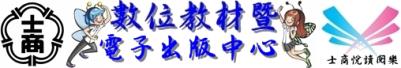 數位教材暨電子出版品中心。包括教學檔案、數位教材、行政單位、校刊/畢業紀念冊、學生作品等。http://ebook.slhs.tp.edu.tw/index/index.php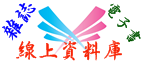 台北市教育局105學年線上資料庫入口網，包括HyRead兒童青少年行動閱讀電子書與電子雜誌、大英百科全書線上繁體中文版、世界美術資料庫、Opass全民英檢線上模擬測驗系統等。http://onlinedb.zlsh.tp.edu.tw/tpebook/Login.action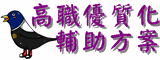 102-105學年度高職優質化輔助方案http://webpage.slhs.tp.edu.tw/dyna/webs/index.php?account=best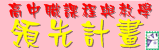 104-106年度課程與教學領先計畫網站http://webpage.slhs.tp.edu.tw/dyna/webs/index.php?account=lead